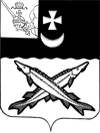 АДМИНИСТРАЦИЯ БЕЛОЗЕРСКОГО МУНИЦИПАЛЬНОГО РАЙОНА ВОЛОГОДСКОЙ ОБЛАСТИП О С Т А Н О В Л Е Н И ЕОт 18.12.2015 № 959О внесении изменений в постановление администрации района от 29.01.2014 № 165В соответствии с Федеральным законом от 06.10.2003 № 131-ФЗ «Об общих принципах организации местного самоуправления  в Российской Федерации», государственной программой Вологодской области «Обеспечение законности, правопорядка и общественной безопасности в Вологодской области на 2014-2020 годы», утвержденной постановлением Правительства области от 22 декабря 2011 года № 1629 «Об утверждении перечня государственных программ Вологодской области» (с последующими изменениями и дополнениями), постановлением администрации района от 30.09.2015 № 810 «Об утверждении Порядка разработки, реализации и оценки эффективности муниципальных программ Белозерского муниципального района», в целях обеспечения безопасности граждан, оптимизации работы по предупреждению и профилактике преступлений и правонарушений на территории Белозерского муниципального района, руководствуясь ст. 24 Устава района ПОСТАНОВЛЯЮ:Внести в постановление администрации района от 29.01.2014 № 165 «Об утверждении муниципальной программы «Обеспечение законности, правопорядка и общественной безопасности в Белозерском районе на 2014-2020 годы» изменения, изложив ее в новой редакции (прилагается).Глава района:                                                              Е.В. ШашкинПриложение к постановлениюадминистрации района от 18.12.2015 № 959«Утверждена постановлениемадминистрации районаот 29.01.2014 № 165Муниципальная программа «Обеспечение законности, правопорядка и общественной безопасности в Белозерском районе на 2014-2020 годы» (далее – муниципальная программа)Паспортмуниципальной программы Общая характеристика сферы реализации муниципальной программыМуниципальная программа реализуется в сфере безопасности населения района по нескольким направлениям:профилактика преступлений и иных правонарушений на территории района;повышение безопасности дорожного движения;противодействие незаконному обороту наркотиков, снижению масштабов злоупотребления алкогольной продукцией, профилактика алкоголизма и наркомании. Органами местного самоуправления  совместно с органами внутренних дел и иными правоохранительными органами осуществляется систематическая работа по развитию системы профилактики правонарушений.В районе функционируют районные межведомственные комиссии по профилактике правонарушений, по противодействию злоупотреблению наркотиками и их незаконному обороту, антитеррористическая комиссия, комиссия по обеспечению безопасности дорожного движения, комиссия по делам несовершеннолетних и защите их прав, районная административная комиссия.На территории района проводились оперативно-профилактические мероприятия по борьбе с экономической преступностью, незаконным оборотом оружия, наркотиков, алкогольной продукцией, леса, металла, предупреждению террористических актов, подростковой и рецидивной преступности, обеспечению общественного порядка на улицах города и населенных пунктов.Оперативная обстановка на территории района сохраняется сложной, но контролируемой. За 12 месяцев 2012 года общее количество зарегистрированных заявлений, сообщений и иной информации о происшествиях от граждан в МО МВД России "Белозерский" составило 4485 (12 мес. 2011г. - 5054).Снизилось количество зарегистрированных преступлений на территории Белозерского района на 2% и составило 322 (12 мес. 2011г. - 329), в т.ч. снизилось количество особо тяжких преступлений с 12 до 4, тяжких преступлений снижение с 68 до 49. В структуре и динамике преступных проявлений наметились определенные позитивные изменения: за отчетный период не зарегистрировано изнасилований 0 (12 мес. 2011г. -0), разбоев 0 (12 мес. 2011г. -3), вымогательств 0 (12 мес. 2011г. -0), истязаний 0 (12мес. 2011г. -1). Сократилось число убийств 1 (12мес. 2011г. - 6), краж со 191 до 167, грабежей снижение с 10 до 7,  угонов автомототранспорта снижение с 23 до 8, нарушений правил дорожного движения с 2 до 1.  На уровне прошлого года осталось количество причинений средней тяжести вреда здоровью 6, поджогов 2. В результате проведения профилактических мероприятий удалось сократить число преступлений, совершенных несовершеннолетними на 25% с 20 до 15, лицами в состоянии алкогольного опьянения  на 8% со 103 до 95, в группе на 39% с 42 до 26, бытовых на 21% с 34 до 27. На положительные результаты повлияло скоординированное взаимодействие всех субъектов профилактики различных уровней, организованное, в том числе, в рамках районных межведомственных комплексных программ правоохранительной направленности: «Профилактика преступлений и иных правонарушений в Белозерском районе на 2012-2014 годы», «Повышение безопасности дорожного движения на 2012-2014 годы» и межведомственного плана Мероприятий по противодействию злоупотреблению наркотиками и их незаконному обороту на 2013-2015 годы. Данные правовые документы соответствовали основным положениям целевых программ правоохранительной направленности, реализуемых на областном уровне: «Профилактика преступлений и иных правонарушений в Вологодской области», «Повышение безопасности дорожного движения в Вологодской области», «Комплексные меры по противодействию незаконному обороту наркотиков и снижение масштабов злоупотребления алкогольной продукцией, профилактике алкоголизма и наркомании в Вологодской области на 2010 – 2012 годы», и содержали мероприятия, направленные на профилактику правонарушений, совершаемых в общественных местах, несовершеннолетними, лицами, освободившимися из мест лишения свободы, противодействие алкоголизму и наркомании, способствовали  внедрению комплекса технических средств в деятельность по охране правопорядка.Целенаправленное осуществление мероприятий антитеррористической направленности также способствовало укреплению общественного порядка. За отчетный период не допущено массовых нарушений общественного порядка, террористических актов.Вместе с тем, принимаемые меры не были достаточно эффективными и не смогли позитивно повлиять на все направления деятельности.На фоне сокращения количества зарегистрированных преступлений отмечается увеличение фактов причинений тяжкого вреда здоровью с 6 до 8, мошенничеств с 5 до 17, хулиганств с 0 до 1, угроз убийством с 10 до 12, незаконных порубок лесных насаждений с 1 до 6.Ограниченное количество рабочих мест, отсутствие реальной социальной реабилитации, привели к увеличению преступлений, совершенных лицами ранее судимыми на 16% с 70 до 81, лицами ранее совершавшими на 67% с 75 до 125, неработающими на 4% со 135 до 140.  Одной из возможных причин сложившейся ситуации является недооценка государством и обществом проблем жизнедеятельности лиц, освобождающихся из мест лишения свободы, отсутствие трудовой занятости, и, как следствие, лицами указанной категории совершается каждое пятое преступление в области. Правовые меры в отношении этих лиц в обязательном порядке должны дополняться социально-бытовым устройством и квотированием рабочих мест.Не ослабевает проблема с подростковой преступностью. Отсутствие внешкольной занятости, невовлеченность в учебу и другие общественно полезные процессы нередко приводят несовершеннолетних и молодых людей на преступный путь. Число преступлений, совершенных несовершеннолетними, сократилось  на 25% с 20 до 15. Доля несовершеннолетних, достигших возраста привлечения к уголовной ответственности и совершивших преступления, от общего числа населения района в возрасте от 14 до 18 лет составила 2,3 %. На заседаниях районной комиссии по делам несовершеннолетних и защите их прав рассмотрено административных материалов за ненадлежащее исполнение родительских обязанностей в отношении родителей несовершеннолетних: 161 материал (2010 год), 150 материал (2011 год), 147 материал (2012 год). В районе, также как и в области, сложилась неблагополучная обстановка со злоупотреблением населением, в том числе подростками и молодежью, алкогольной продукцией. Статистика привлечения несовершеннолетних и их родителей (законных представителей) к административной ответственности за правонарушения, посягающие на общественный порядок и общественную безопасность, в частности за распитие пива и алкогольной продукции и появление в состоянии опьянения в общественных местах, несмотря на тенденцию к уменьшению, вызывает обоснованную тревогу (2010 год – 49, 2011 год – 34, 2012 год – 49.Основу работы по защите прав и интересов несовершеннолетних, борьбе с детской беспризорностью и безнадзорностью составляет организация досуга несовершеннолетних, являющаяся действенным методом предотвращения вовлечения их в противоправное поведение и группы деструктивной направленности. С этой целью на территории района организуются и проводятся мероприятия физкультурно-оздоровительной и общекультурной направленности массового характера с участием несовершеннолетних.Преступления, совершаемые на улицах и в других общественных местах – один из сегментов преступности, требующий особого внимания. Как правило, показатели преступлений данного вида являются яркой характеристикой состояния общественного порядка на территории города. В целях профилактики уличной преступности в г. Белозерске  внедрена  система видеонаблюдения АПК «Безопасный город». На территории города установлено 5 видеокамер с выводом изображения на монитор дежурной части ОВД. Несмотря на начальный этап развития данной практики, уже сегодня необходимо говорить о том, что работа по внедрению системы видеонаблюдения должна развиваться. Необходимым является решение вопроса о выделении денежных средств для установки экстренной связи «гражданин – полиция» в местах с массовым пребыванием граждан и систем видеонаблюдения в Белозерском Доме культуры, МАОУ ДОД «Детский юношеский центр» (в помещениях центра),  городском пляже, у вала, в парке культуры и отдыха, в детском парке, а также на въездах в город Белозерск (Советский проспект, ул. Свободы), рассмотрение вопроса об оборудовании образовательных, дошкольных учреждений города и района средствами видеонаблюдения.На внедрение и развитие  АПК «Безопасный город» в г. Белозерске из областного бюджета было выделено 24 тыс. рублей. С помощью системы видеонаблюдения в 2012 году раскрытия преступлений не было. На основании федеральной целевой программы, утвержденной постановлением Правительства Российской Федерации от 20.02.2006 N 100 "О федеральной целевой программе "Повышение безопасности дорожного движения в 2006 - 2012 годах" и долгосрочной целевой программы "Повышение безопасности дорожного движения в 2009 - 2012 годах", утвержденной постановлением Правительства Вологодской области от 09.09.2008 N 1735 на уровне района была разработана межведомственная комплексная программа «Повышение безопасности дорожного движения на территории на 2012-2014 годы», утвержденная постановлением администрации района от 01.09.2011 года № 933.Преобладающую долю в структуре преступности по-прежнему составляют посягательства на собственность (59%), в т.ч. 52% - кражи. За отчетный период  принимались меры по совершенствованию деятельности в раскрытии и расследовании преступлений. Общая раскрываемость преступлений за 12 месяцев 2012 года составила 59% (12 мес. 2011г . – 61%). За 12 месяцев 2012 года расследовано 324 преступления (12 мес. 2011г. - 316). Нераскрытыми остались 132 преступления (12 мес. 2011г. – 124), в основном это кражи - 91. Особо тяжких, тяжких преступлений расследовано 61, раскрываемость 77%. Раскрываемость особо тяжких преступлений составила – 100% (12 мес. 2011г. – 92%).Раскрываемость таких преступлений как убийства, причинение тяжкого вреда здоровью, угроз убийством  составила – 100%.По линии борьбы с незаконным оборотом наркотиков за отчетный период сотрудниками межмуниципального отдела принимались организационные и практические меры. За 12 месяцев 2012г. по линии незаконного оборота наркотиков выявлено 6 преступлений (12 мес. 2011г. - 4). На территории района из незаконного оборота изъято 2кг.300гр. наркотических веществ (12 мес. 2011г.-2кг.416гр.). Сложность мероприятий по противодействию незаконному обороту наркотиков заключается в необходимости проведения целого комплекса мер, в том числе воздействия на факторы, способствующие их возникновению и развитию (экономические, культурные и социальные), развития системы технического оснащения государственных органов.Вышеперечисленные проблемы по всем направлениям программы требуют комплексного подхода и соответствующего уровня финансирования.За отчетный период зарегистрировано 5 преступлений экономической направленности, 12 мес. 2011г.- 3 (мошенничество, присвоение или растрата, уклонение от уплаты налогов), в т.ч. 3 преступления  по линии экономической безопасности и противодействия коррупции, 12 мес. 2011г.- 1 (мошенничество, присвоение или растрата, уклонение от уплаты налогов). В профилактике преступлений и обеспечении охраны общественного порядка основное внимание уделялось комплексному использованию сил и средств в охране общественного порядка, укреплению взаимодействия служб, задействованных в системе единой дислокации. Особое внимание уделялось административной практике, как основному средству сдерживания преступных проявлений. За 12 месяцев 2012 года зарегистрировано 9365 административных  правонарушений (12 мес. 2011г.  - 9198). Процент взыскаемости штрафов по линии охраны общественного порядка составил – 65% (12мес. 2012г. - 80%).Принимаемыми мерами административного воздействия, направленными на пресечение преступлений, не удалось снизить количество преступлений, совершенных на улицах и общественных местах. За отчетный период увеличилось количество преступлений, совершенных в общественных местах с 71 до 89, в т.ч. и на улицах с 44 до 53. Для поддержания правопорядка в общественных местах и на улицах, необходимо принять меры по вовлечению граждан в общественные формирования, более активно использовать возможности внештатных сотрудников, продолжить мероприятия по расширению сети видеонаблюдения, в том числе за счет средств хозяйствующих субъектов.С целью стабилизации оперативной обстановки, усиления профилактического воздействия на криминогенные категории граждан проведено 12 отработок административных участков (12 мес. 2011 года – 11), а также 64 дня профилактики, рейда по различным направлениям служебной деятельности (12 мес. 2011г. - 64). Комплекс проведенных мероприятий  по линии несовершеннолетних в полной мере не отвечает предъявляемым требованиям. Несмотря на общее снижение преступности несовершеннолетних с 20 до 15, остается высоким удельный вес данного вида преступлений 7,8% (область – 7,7%).Вместе с тем, отмечается увеличение количества составленных административных протоколов по линии несовершеннолетних с 300 до 366. За 12 месяцев т.г. выявлен 1 факт вовлечения несовершеннолетних в совершение преступлений и антиобщественные действия (12 мес. 2011г.-2), возбуждено 1 уголовное дело по ст. 150 УК РФ.  При этом не выявлено фактов жестокого обращения с детьми (12 мес. 2011г. -0). За 12 месяцев 2012 года проведено 42 рейда и отработки по линии несовершеннолетних (12 мес. 2011г. - 33), в ходе которых выявлены и поставлены на учет 57 подростков (12 мес. 2011г. - 46). Совместно с РУО проведена работа по лишению родительских прав 12 родителей (12 мес. 2011г. - 19).В соответствии с задачами по защите прав и здоровья потребителей за 12 месяцев 2012 года проводились мероприятия, направленные на выявление нарушений в сфере потребительского рынка. За отчетный период сотрудниками ОВД выявлено 69 административно наказуемых нарушений (12 мес. 2011г.- 62). С целью ужесточения контроля за оборотом алкогольной и спиртосодержащей продукции проведена 21 проверка (12 мес. 2011г.-11), в ходе которых выявлено 21 нарушение (12 мес. 2011г.- 11), изъято 19 литров алкогольной и спиртосодержащей продукции (12 мес. 2011г.- 0). Выявлено мест нелегального производства алкогольной продукции - 4 (12 мес. 2011г.-2).Принимались определенные меры по контролю за оборотом лома черных и цветных металлов, в ходе  проверок выявлено 27 правонарушений (12 мес. 2011г. - 23), изъято 3700кг лома черных и цветных металлов (12 мес. 2011г. - 8300кг). Возбуждено 9 уголовных дел по ст.158 УК РФ, связанных с металлом (12 мес. 2011г. - 9). Выявлено 6 пунктов приема лома черных и цветных металлов (12 мес. 2011г. – 6).Проводились мероприятия по пресечению незаконной заготовки и реализации древесины. За отчетный период  проведено 50 проверок (12 мес. 2011г.-95), выявлено 1 правонарушение (12 мес. 2011г. - 3 административно-наказуемых лесонарушения), древесина не изымалась (12 мес. 2011г.- 15куб.м древесины). Выявлено 11 незаконных порубок лесных насаждений (12 мес. 2011г. - 5). Возбуждено 6 уголовных дела по ст. 260 УК РФ (12 мес. 2011г. – 1).В ходе проведения мероприятия по выявлению контрафактной продукции, выявлено 12 административных правонарушений (12 мес. 2011г.- 5); изъята 61 единица контрафактной продукции (12 мес. 2011г. - 57) на  сумму 44400 рублей (12 мес. 2011г. - 7100 рублей).Проводились мероприятия по пресечению нелегальной игорной деятельности, в ходе которых прекращена деятельность 3 игорных заведений (12 мес. 2011г. - 4), изъято 20 ед. игрового оборудования (12 мес. 2011г. - 39). Как средство сдерживания роста преступлений с применением оружия в отношении лиц, нарушающих Закон РФ «Об оружии», применялись возможности административного законодательства. Вместе с тем, за отчетный период выявлено 73 правонарушения со стороны владельцев охотничьего оружия (12 мес. 2011г. - 147). Зарегистрировано преступлений, совершенных с оборотом оружия 5 (12 мес. 2011г. - 3), с использованием оружия - 2 (12 мес. 2011г. - 0). За отчетный период у населения изъято и добровольно сдано 110 единиц оружия и 247 единиц боеприпасов (12 мес. 2011г.- 109ед. оружия и 176ед. боеприпасов). Аннулированы разрешения и лицензии на право хранения и ношения оружия у 84 владельцев оружия (12 мес. 2011г.-96). За 12 месяцев 2012 года на территории Белозерского района зарегистрировано  - 21 дорожно-транспортное происшествие (12 мес. 2011г. – 17), в которых погибло 2 человека (12 мес. 2011г.– 1), 22 человека получили ранения (12 мес. 2011г. - 22). За 12 месяцев 2012 года количество выявленных нарушений правил дорожного движения составило 5962 (12 мес. 2011г. - 5705).За 12 месяцев 2012 года сотрудниками МО МВД России «Белозерский» совместно с ТП УФМС России по Вологодской области в Белозерском районе проводилась работа по соблюдению миграционного законодательства. За 12 месяцев 2012 года выявлено 81 правонарушение по линии иностранных граждан (12 мес. 2011г. - 25). Всего за 12 месяцев 2012г. на территории района встало на миграционный учет 158 иностранных граждан.Осуществлены мероприятия антитеррористической направленности. Перед проведением массовых мероприятий обеспечено комплексное обследование помещений, а также мест проведения шествий, митингов, концертов, народных гуляний и других праздничных мероприятий. Постоянно отслеживается уровень безопасности критически важных и потенциально опасных объектов, объектов жизнеобеспечения и с массовым пребыванием граждан.Вышеперечисленные проблемы по всем направлениям программы требуют комплексного подхода и соответствующего уровня финансирования.2. Приоритеты государственной политики в сфере реализации программы, цели, задачи, сроки реализации муниципальной программыВ соответствии со ст. 132 Конституции Российской Федерации органом местного самоуправления осуществляется охрана общественного порядка. На основании положений федерального закона от 06.10.2003 № 131-ФЗ «Об общих принципах организации местного самоуправления в Российской Федерации» к вопросам местного значения относятся, в том числе:- дорожная деятельность в отношении автомобильных дорог местного значения в границах городского округа и обеспечение безопасности дорожного движения на них, включая создание и обеспечение функционирования парковок (парковочных мест), осуществление муниципального контроля за сохранностью автомобильных дорог местного значения в границах городского округа, а также осуществление иных полномочий в области использования автомобильных дорого и осуществления дорожной деятельности в соответствии с законодательством Российской Федерации;- участие в профилактике терроризма и экстремизма, а также в минимизации и (или) ликвидации последствий проявлений терроризма и экстремизма в границах городского округа;- осуществление мероприятий по обеспечению безопасности людей, охране их жизни и здоровья;- создание условий для деятельности добровольных формирований населения по охране общественного порядка.Согласно Стратегии национальной безопасности Российской Федерации до 2020 года, утвержденной Указом Президента Российской Федерации от 12 мая 2009 года № 537, главными направлениями политики в сфере обеспечения государственной и общественной безопасности на долгосрочную перспективу должны стать усиление роли государства в качестве гаранта безопасности личности, прежде всего детей и подростков, совершенствование нормативного правового регулирования предупреждения и борьбы с преступностью, коррупцией, терроризмом и экстремизмом, расширение международного сотрудничества в правоохранительной сфере, а также совершенствование материальной и научно-технической поддержки правоохранительной деятельности, принятие на вооружение перспективных образцов специальных средств и техники.Кроме того, данной Стратегией установлено, что решение задач обеспечения национальной безопасности должно достигаться за счет повышения эффективности реализации полномочий органов местного самоуправления в обеспечении безопасности жизнедеятельности населения, внедрения современных технических средств информирования и оповещения населения в местах их массового пребывания, а также разработки системы принятия превентивных мер по снижению риска террористических актов.В Концепции долгосрочного социально-экономического развития Российской Федерации на период до 2020 года, утвержденной распоряжением Правительства Российской Федерации от 17 ноября 2008 года № 1662-р, определены следующие приоритеты в сфере обеспечения общественного порядка и противодействия преступности: снижение уровня преступности; укрепление системы профилактики беспризорности и безнадзорности несовершеннолетних; повышение безопасности населения и защищенности критически важных объектов; обеспечение равной защиты прав собственности на объекты недвижимости; противодействие легализации (отмыванию) денежных средств или иного имущества, приобретенных преступным путем; борьба с коррупцией. Одним из направлений долгосрочной политики социальной поддержки населения является формирование эффективной системы профилактики правонарушений, в том числе:формирование системы социальной реабилитации несовершеннолетних и граждан, освобожденных из мест лишения свободы и осужденных к мерам наказания, не связанным с лишением свободы.В Концепции противодействия терроризму в Российской Федерации, утвержденной президентом Российской Федерации 05.10.2009 и определяющей основные принципы государственной политики в области противодействия терроризму в Российской Федерации, цель, задачи и направления дальнейшего развития общегосударственной системы противодействия терроризму в Российской Федерации, указано, что органы местного самоуправления входят в число субъектов противодействия терроризму. Одним из основных направлений противодействия терроризму является предупреждение (профилактика) терроризма. Особая роль в предупреждении (профилактике) терроризма принадлежит эффективной реализации административно-правовых мер, предусмотренных законодательством Российской Федерации. При решении задач, направленных на профилактику терроризма наиболее важным является определение прав, обязанностей и ответственности руководителей федеральных органов исполнительной власти, органов исполнительной власти субъектов Российской Федерации и органов местного самоуправления, а также хозяйствующих субъектов при организации мероприятий по антитеррористической защищенности подведомственных им объектов.В соответствии с положениями Концепции долгосрочного социально-экономического развития Российской Федерации на период до 2020 года в целях эффективного вовлечения заинтересованных субъектов в формирование и реализацию социально-экономической политики необходимо выстраивание новой модели развития общества, обеспечивающей эффективность механизмов защиты прав и свобод граждан, выявление и учет интересов каждой социальной группы при принятии решений на всех уровнях государственной и муниципальной власти, равноправный диалог общественных организаций и государства по ключевым вопросам общественного развития, высокое доверие граждан к государственным и общественным институтам.Согласно данной Концепции одним из ключевых направлений отечественной государственной демографической политики является снижение смертности и травматизма в результате дорожно-транспортных происшествий. Также сокращение числа погибших в дорожно-транспортных происшествиях, уровня социального риска включено в состав общесоциальных итогов реализации Транспортной стратегии Российской Федерации на период до 2030 года, утвержденной распоряжением Правительства Российской Федерации от 22 ноября 2008 года № 1734-р. Снижение уровня смертности населения в результате дорожно-транспортных происшествий – один из ожидаемых результатов реализации демографической политики Российской Федерации на период до 2025 года, утвержденной Указом Президента РФ от 09.10.2007 № 1351.В Стратегии государственной антинаркотической политики Российской Федерации до 2020 года, утвержденной Указом Президента Российской Федерации от 9 июня 2010 года № 690, определены следующие приоритеты: сокращение предложения наркотиков путем целенаправленного пресечения их нелегального производства и оборота; сокращение спроса на наркотики путем совершенствования системы профилактической, лечебной и реабилитационной работы; развитие и укрепление межведомственного сотрудничества в сфере контроля над наркотиками. Органы местного самоуправления, деятельность которых является неотъемлемой частью государственной антинаркотической политики, участвуют в создании системы стратегических приоритетов и мер по предупреждению, выявлению и пресечению незаконного оборота наркотиков и их прекурсоров, профилактике немедицинского потребления наркотиков.Государством должны применяться наиболее эффективные меры по противодействию злоупотреблению алкогольной продукцией, немедицинскому употреблению наркотиков, снижению смертности населения.Решение задачи по сокращению уровня смертности населения, прежде всего граждан трудоспособного возраста, включает в себя, в том числе сокращение уровня смертности и травматизма в результате дорожно-транспортных происшествий за счет повышения качества дорожной инфраструктуры, дисциплины на дорогах, организации дорожного движения, а также за счет повышения оперативности, качества оказания медицинской помощи пострадавшим в дорожно-транспортных происшествиях на всех ее этапах.В целях обеспечения сокращения уровня распространенности распития алкогольной продукции в семьях и в общественных местах, особенно в местах проведения досуга и осуществления спортивных мероприятий, а также для решения основных задач Концепции государственной политики по снижению масштабов злоупотребления алкогольной продукцией и профилактике алкоголизма среди населения Российской Федерации на период до 2020 года, утвержденной распоряжением Правительства Российской Федерации от 30 декабря 2009 года № 2128-р, муниципальной программой предусмотрены мероприятия, направленные на снижение объемов потребления алкогольной продукции.Федеральным Законом № 58-ФЗ от 05.04.2013 года «О внесении изменений в отдельные законодательные акты Российской Федерации» внесены изменения в Федеральный закон от 24 июля 1998 года № 124 –ФЗ «Об основных гарантиях прав ребенка в Российской Федерации» в части дополнения статьей 14.2, предусматривающей меры по противодействию торговле детьми и эксплуатации детей в целях предупреждения торговли детьми, их эксплуатации, детской проституции, а также деятельности, связанной с изготовлением и оборотом материалов или предметов с порнографическими изображениями несовершеннолетних». Согласно статье 14.2 органы местного самоуправления в пределах своих полномочий принимают меры по противодействию торговле детьми и эксплуатации детей (пункт 1), а также по оказанию необходимой педагогической, психологической медицинской, юридической помощи жертвам торговли детьми и (или) эксплуатации детей, их родителям (лицам, их заменяющим) (пункт 2).При формировании настоящего программного документа учитывались также положения нормативных актов стратегического характера, реализуемых на территории Вологодской области:Стратегии развития сферы труда и социального развития Вологодской области до 2020 года, утвержденной постановлением Правительства области от 15 февраля 2010 года № 150 (предоставление социальных услуг лицам без определенного места жительства и гражданам, освободившимся из мест лишения свободы);Стратегии развития здравоохранения Вологодской области на период до 2020 года, утвержденной постановлением Правительства области от 29 декабря 2008 года № 2573 (сокращение количества граждан, пострадавших в дорожно-транспортных происшествиях, и снижения тяжести последствий от травм, полученных в дорожно-транспортных происшествиях);Стратегии действий в интересах детей в Вологодской области на 2012 - 2017 годы, утвержденной постановлением Правительства области от 7 сентября 2012 года № 1052 (организация распространения и внедрения передового опыта в сфере профилактики жестокого обращения с детьми и реабилитации пострадавших, организация на межведомственной основе системы раннего выявления социального неблагополучия семей с детьми и комплексной работы с ними для предотвращения распада семьи и лишения родителей родительских прав);Стратегии развития системы противодействия деструктивным социальным явлениям в Вологодской области на период до 2020 года, утвержденной постановлением Правительства области от 22 июня 2009 года № 961 (профилактика безнадзорности и правонарушений несовершеннолетних, обеспечение защиты прав и интересов детей, оказавшихся в трудной жизненной ситуации, организация системного мониторинга процессов наркотизации населения в области, позволяющего оценивать эффективность проводимых антинаркотических мероприятий и своевременно переориентировать приоритеты в направлениях профилактической деятельности субъектов, реализация мер альтернативных противоправному поведению, связанному с потреблением наркотиков);Транспортной стратегии Вологодской области на период до 2020 года, утвержденной постановлением Правительства области от 18 апреля 2011 года № 390 (снижение аварийности, рисков и угроз безопасности по видам транспорта). Целями муниципальной программы являются: повышение уровня социальной безопасности граждан на территории Белозерского района и создание условий для повышения уровня социальной активности населения города.Муниципальная программа имеет следующие задачи:- повышение результативности профилактики правонарушений, в том числе несовершеннолетних;- повышение безопасности дорожного движения;   - создание системы эффективных мер и условий, обеспечивающих сокращение уровня потребления психоактивных веществ населением города.  Муниципальная программа рассчитана на период 2014 - 2020 годов.Ответственный исполнитель и соисполнители муниципальной программы оказывают гражданам бесплатную юридическую помощь в виде правового консультирования и осуществляют правовое информирование граждан по вопросам реализации муниципальной программы в соответствии с Федеральным законом от 21 ноября 2011 года № 324-ФЗ «О бесплатной юридической помощи в Российской Федерации» и Основами государственной политики Российской Федерации в сфере развития правовой грамотности и правосознания граждан, утвержденными Президентом Российской Федерации.Мероприятия муниципальной программы, на реализацию которых требуются энергоресурсы, осуществляются ответственным исполнителем и соисполнителями с учетом требований обеспечения энергоэффективности и энергосбережения.3. Срок реализации программы: Муниципальная программа рассчитана на период 2014 - 2020 годы.4. Ресурсное обеспечение муниципальной программы, обоснование объема финансовых ресурсов, необходимых для реализации муниципальной программыОбъем финансирования мероприятий муниципальной программы составляет  2240,7 тыс. рублей (приложение № 1). При определении объема финансовых средств учтены цены, сложившиеся на рынке, потребности в закупаемых товарах (работах, услугах), требования действующего законодательства, предъявляемые к оборудованию (системам) или их укомплектованности, закупка или создание которых предусмотрены муниципальной программой.5. Целевые показатели (индикаторы) достижения целей и решения задач муниципальной  программы, прогноз конечных результатов реализации программыЦелевые показатели (индикаторы) муниципальной программы приведены в приложении 2 к муниципальной программе.Основные ожидаемые конечные результаты программы:- снижение уровня преступности (количества зарегистрированных преступлений на 100 тысяч населения) в 2020 году по отношению к 2012 году на 15,4 %;- снижение доли несовершеннолетних, достигших возраста привлечения к уголовной ответственности и совершивших преступления, от общего числа населения области в возрасте от 14 до 18 лет в 2020 году по отношению к 2012 году до 2,25 %;снижение тяжести последствий дорожно-транспортных происшествий (число погибших на 100 пострадавших) в 2020 году по отношению к 2010 году на 8,4 %;снижение ежегодного прироста  числа потребителей психоактивных веществ в районе с 2,4 % в 2012 году до 1,3 % в 2020 году.Методика расчета показателей (индикаторов) муниципальной программы приведена в приложении 3 к муниципальной программе.6. Обоснование выделения и включенияв состав муниципальной программы подпрограммДля достижения целей и решения задач в обеспечении социальной безопасности населения района и в связи со сложностью и специфичностью направлений деятельности в структуре муниципальной программы выделяются следующие подпрограммы:подпрограмма 1 «Повышение безопасности дорожного движения» - направлена на осуществление мер по повышению безопасности дорожного движения на территории района, сокращение смертности от дорожно-транспортных происшествий;подпрограмма 2 «Профилактика преступлений и иных правонарушений на территории Белозерского муниципального района» - направлена на реализацию комплекса мер по повышению уровня безопасности граждан, результативности борьбы с преступностью;подпрограмма 3 «Развитие поисково-спасательной службы и системы обеспечения безопасности на водных объектах» - направлена на повышение сил и средств аварийно-спасательного формирования, готовности к выдвижению в зоны чрезвычайных ситуаций и проведению аварийно-спасательных и других неотложных работ по ликвидации чрезвычайных ситуаций;подпрограмма 4 «Противодействие незаконному обороту наркотиков, снижение масштабов злоупотребления алкогольной продукцией, профилактика алкоголизма и наркомании» - направлена на сокращение масштабов незаконного потребления наркотических средств и злоупотребления алкогольной продукцией населением района.7. Анализ рисков реализации программыи описание мер управления рисками программыНа решение задач и достижение целей программы могут оказать влияние следующие риски:- политические риски, связанные с постоянным изменением законодательства, отсутствием законодательных актов, регулирующих вопросы в сфере профилактики правонарушений;- организационные риски, связанные с возможной неэффективной организацией выполнения мероприятий программы, отдельных подпрограмм и основных мероприятий;- финансово-экономические риски, связанные с сокращением в ходе реализации программы предусмотренных объемов бюджетных средств, что потребует внесения изменений в программу, корректировки целевых значений показателей в сторону снижения, отказа от реализации отдельных мероприятий;- социальные риски, связанные с вероятностью повышения социальной напряженности населения (снижение доверия к власти и силовым структурам) в ходе реализации мероприятий, невозможностью учета социальных интересов разнонаправленных социальных групп, слабой активностью граждан.Мерами регулирования и управления вышеуказанными рисками, способными минимизировать последствия неблагоприятных явлений и процессов, выступают:- создание эффективной системы организации контроля за исполнением программы;- создание системы оценки деятельности соисполнителей программы с установлением персональной ответственности за результаты реализации подпрограмм и основных мероприятий;- внедрение инструментов поощрения учреждений и сотрудников, эффективно расходующих бюджетные средства, достигающих плановые показатели;- предоставление полной и достоверной информации о реализации и оценке эффективности подпрограмм и основных мероприятий.8. Управление и контроль реализации муниципальной программыРеализация муниципальной  программы осуществляется в соответствии с планом реализации муниципальной программы (далее - план реализации), содержащим перечень мероприятий муниципальной программы, включая мероприятия подпрограмм, с указанием сроков их выполнения, объема бюджетных ассигнований районного бюджета, а также информации о расходах из других источников.В процессе реализации муниципальной программы администрация Белозерского муниципального района вправе по согласоваответствии с действующим законодательством в объемы бюджетных ассигнований на реализацию мероприятий в пределах утвержденных лимитов бюджетных ассигнований на реализацию муниципальной программы в целом.Внесение изменений в муниципальную программу осуществляется путем внесения изменений в постановление администрации района об утверждении муниципальной программы.Годовой отчет о ходе реализации и оценке эффективности муниципальной программы (далее - годовой отчет) подготавливается ответственным исполнителем совместно с соисполнителями до 01 марта года, следующего за отчетным, и направляется в администрацию района в соответствии порядком разработки, реализации и оценки эффективности муниципальных программ Белозерского муниципального района, утвержденным постановлением администрации района от 08.04.2013 года № 427.Контроль за ходом реализации муниципальной программы осуществляет  заместитель Главы района, курирующий вопросы реализации обеспечения и защиты прав и свобод человека и гражданина, охраны собственности и общественного порядка, противодействия терроризму и экстремизму, борьбы с преступностью.                                                                                                                                                                                                         Приложение №1                                                                                                                                                                                                    к  муниципальной программеРесурсное обеспечениереализации муниципальной программы  за счет средств районного бюджета Приложение 2к муниципальной программеСведения о целевых показателях (индикаторах)муниципальной программы_______________________________________  1 Значение показателя в 2010 годуПриложение 3к муниципальной программеМетодика расчета значений целевых индикаторов (показателей) муниципальной  программы Целевые индикаторы и показатели эффективности реализации муниципальной программы должны обеспечивать ежегодную, оценку выполнения муниципальной программы с целью принятия при необходимости своевременных управленческих решений по ее корректировке.Для определения базовых значений целевых индикаторов и показателей используются:статистические данные:  МО МВД России «Белозерский»; статистические данные:  ГИБДД МВД России «Белозерский»; статистические данные БУЗ ВО «Белозерская ЦРБ»;1.Целевой индикатор «Уровень преступности (количество зарегистрированных преступлений на 100 тысяч населения)» рассчитывается по формуле: , где:Nзп – количество зарегистрированных преступлений в отчетном году;Nнас – общее количество населения района в отчетном году;Источники данных: статистика МО МВД России «Белозерский».Целевой индикатор «Доля несовершеннолетних, достигших возраста привлечения к уголовной ответственности и совершивших преступления, от общего числа населения области в возрасте от 14 до 18 лет» рассчитывается по формуле:, где:Nнсп – количество несовершеннолетних, достигших возраста привлечения к уголовной ответственности и совершивших преступления в отчетном году;Nнесов – общее число населения области в возрасте от 14 до 18 лет в отчетном году.Источники данных: статистика МО МВД России» Белозерский»;3.  Целевой индикатор «Тяжесть последствий дорожно-транспортных происшествий (число погибших на 100 пострадавших)» рассчитывается по формуле: , где:Nп – количество лиц, погибших в результате дорожно-транспортных происшествий в отчетном году;Nр – количество лиц, раненых в результате дорожно-транспортных происшествий в отчетном году;Значение показателя определяется по итогам каждого отчетного периода (по итогам года) на основании сведений о дорожно-транспортных происшествиях, включенных в государственный статистический отчет.Источник данных: статистика – МО МВД России «Белозерский». 4 . Целевой индикатор «Прирост (снижение) потребления психоактивных    веществ населением области к предыдущему году» рассчитывается в % по формуле:  , где:Nt – количество лиц, стоящих на учете в учреждениях здравоохранения с диагнозом наркомания в отчетном году;Np – количество лиц, употребляющих с вредными последствиями наркотические вещества, состоящие на профилактическом учете в учреждениях здравоохранения в отчетном году;At – количество лиц, состоящих на учете в учреждениях здравоохранения с диагнозом алкоголизм (алкоголизм и алкогольные психозы) в отчетном году;Ap - количество лиц, употребляющих с вредными последствиями алкоголь, состоящих на профилактическом учете в учреждениях здравоохранения в отчетном году;Nt1 – количество лиц, стоящих на учете в учреждениях здравоохранения с диагнозом наркомания в предшествующем отчетному году;Np1 – количество лиц, употребляющих с вредными последствиями наркотические вещества, состоящие на профилактическом учете в учреждениях здравоохранения в предшествующем отчетному году;At1 – количество лиц, состоящих на учете в учреждениях здравоохранения с диагнозом алкоголизм (алкоголизм и алкогольные психозы) в предшествующем отчетному году;Приложение 4к муниципальной программеПОДПРОГРАММА1«Безопасность дорожного движения» (далее – подпрограмма 1)Паспорт подпрограммы 1I. Характеристика сферы реализации подпрограммы 1, основныепроблемы в указанной сфере и перспективы ее развитияБезопасность дорожного движения является одной из важных социально-экономических и демографических задач Российской Федерации. Аварийность на автомобильном транспорте наносит огромный материальный и моральный ущерб как обществу в целом, так и отдельным гражданам. Дорожно-транспортный травматизм приводит к исключению из сферы производства людей трудоспособного возраста. Гибнут и становятся инвалидами дети.За 12 месяцев 2012 года на территории Белозерского района зарегистрировано  - 21 дорожно-транспортное происшествие (12 мес. 2011г. – 17), в которых погибло 2 человека (12 мес. 2011г.– 1), 22 человека получили ранения (12 мес. 2011г. - 22). Совершено ДТП с участием детей -2 (2011-1). Количество детей, погибших в результате дорожно-транспортных происшествий, -0. Количество транспортных происшествий с участием водителей, стаж управления транспортным средством которых не превышает 3 лет, - рост 25%. Обстановка с аварийностью на дорогах на территории района остается сложной. За 12 месяцев 2012 года количество выявленных нарушений правил дорожного движения составило 5962 (12 мес. 2011г. - 5705).Основными нарушениями ПДД, допущенными водителями и ставшими причинами дорожно-транспортных происшествий, являются:- превышение или несоответствие скоростного режима конкретным дорожным условиям – динамика 114 %%;- управление в состоянии алкогольного опьянения – рост 100 %;С учетом изложенного возникает необходимость продолжения решения задач по обеспечению безопасности дорожного движения в Вологодской области с использованием программно-целевого метода. II. Цели, задачи и целевые показатели (индикаторы) достижения цели и решения задач, основные ожидаемые конечные результаты, сроки реализации подпрограммы 2Внедрение программ повышения безопасности на дорогах России Президент Российской Федерации В.В. Путин в своем Послании Федеральному Собранию Российской Федерации на 2013 год назвал одной из актуальных задач развития страны.Целями подпрограммы 1 являются сокращение смертности от дорожно-транспортных происшествий, повышение правосознания и ответственности участников дорожного движения.Для достижения поставленных целей необходимо решение следующих задач:предотвращение дорожно-транспортных происшествий, вероятность гибели людей в которых наиболее высока;развитие современной системы оказания помощи пострадавшим в дорожно-транспортных происшествиях;совершенствование системы управления деятельностью по повышению безопасности дорожного движения.Сведения о целевых показателях (индикаторах) подпрограммы 1представлены в приложениях 1 к подпрограмме 1.Методика расчета значений целевых индикаторов (показателей) подпрограммы 1 приведена в приложении 2 к подпрограмме 1.В результате реализации подпрограммы 1 будет обеспечено достижение в 2020 году к 2010 году следующих результатов:снижение числа лиц, погибших в дорожно-транспортных происшествиях, в 2020 году по отношению к 2010 году на 67 %;снижение числа детей, погибших в дорожно-транспортных происшествиях, в 2020 году по отношению к 2010 году на 0 %; снижение социального риска (число погибших на 100 тыс. человек) в 2020 году по отношению к 2010 году 0 %;снижение транспортного риска (число погибших на 10 тыс. транспортных средств) в 2020 году по отношению к 2010 году 9,8 до 6,1.Сроки реализации подпрограммы 1: 2014 - 2020 годы.III. Характеристика основных мероприятий подпрограммы 1Подпрограмма 1 направлена на осуществление мер по повышению безопасности дорожного движения на территории области, сокращение смертности от дорожно-транспортных происшествий и включает в себя следующие основные мероприятия:Мероприятие 1.1. Развитие системы автоматического контроля и выявления нарушений ПДД.Цель мероприятия – создание условий для предупреждения опасного поведения участников дорожного движения путем развития на территории области системы автоматического контроля и выявления административных правонарушений в области дорожного движения.Деятельность по данному направлению предусматривает обеспечение соблюдения участниками дорожного движения требований ПДД, в том числе с применением систем фиксации административных правонарушений в области дорожного движения работающими в автоматическом режиме специальными техническими средствами, имеющими функции фото- и киносъемки, видеозаписи, или средствами фото- и киносъемки, видеозаписи.В рамках осуществления данного мероприятия предусматриваются:совершенствование системы сбора информации о состоянии безопасности дорожного движения;приобретение комплекса фотовидеофиксации нарушений ПДД;Мероприятие 1.2. Предупреждение опасного поведения участников дорожного движения путем организации и проведения профилактических мероприятий и их информационно-пропагандистское сопровождение.Цель мероприятия – повышение правосознания участников дорожного движения, в том числе несовершеннолетних, ответственности и культуры безопасного поведения на дороге.Деятельность по данному направлению предусматривает формирование знаний и навыков по безопасному дорожному движению, информирование о ситуациях, потенциально приводящих к дорожно-транспортным происшествиям, повышение культуры на дорогах, создание в обществе нетерпимости к фактам пренебрежения социально-правовыми нормами и правового нигилизма на дороге, совершенствование и развитие систем подготовки водителей транспортных средств. В рамках осуществления данного мероприятия предусматриваются:создание наглядных агитационных материалов для проведения информационно-пропагандистских компаний, направленных на снижение аварийности, смертности и травматизма на дорогах;приобретение специализированной учебной литературы и фильмов для информационного сопровождения профилактических мероприятий по предупреждению опасного поведения на дорогах несовершеннолетних участников дорожного движения;проведение муниципальных тематических, информационно-пропагандистских и профилактических мероприятий, соревнований, конкурсов, («Безопасное колесо»), выставок с несовершеннолетними участниками дорожного движения, в том числе с юными инспекторами дорожного движения; распространение световозвращающих приспособлений в среде дошкольников и учащихся младших классов образовательных учреждений; организация и проведение концертов, театрализованных представлений, тематических конкурсов, бесед, книжных выставок по профилактике безопасности дорожного движения в областных учреждениях культуры;издание методических материалов, буклетов по профилактике дорожно-транспортного травматизма, на знание правил дорожного движения, размещение их в сети Интернет.Мероприятие 1.3. Совершенствование материально-технической базы образовательных организаций, реализующих образовательные программы с изучением правил дорожного движения.Цель мероприятия – повышение качества образовательного процесса в образовательных учреждениях области по профилактике  детского дорожно-транспортного травматизма.В рамках осуществления данного мероприятия предусматриваются:обеспечение образовательных организаций литературой, наглядными пособиями, техническими средствами и программами по правилам дорожного движения;оснащение дошкольных образовательных организаций оборудованием, позволяющим в игровой форме формировать навыки безопасного поведения на улично-дорожной сети, изготовление стендов, уголков, приобретение светоотражающих комплектов;обустройство на базе МОУ «Средняя общеобразовательная школа № 1 имени Героя Советского Союза И.П. Малоземова» площадки для проведения учебных занятий по обучению детей правилам дорожного движения.IV. Объем финансовых средств, необходимых для реализации подпрограммы 1Объем финансирования мероприятий подпрограммы составляет 480,0 тыс. рублей.Объем финансовых средств, необходимых для реализации подпрограммы 1, и перечень мероприятий подпрограммы 1 представлены в приложении 3 к подпрограмме 1.Приложение 1к подпрограмме 1Сведения о целевых показателях (индикаторах) подпрограммы 1Приложение 2к подпрограмме 1Методикарасчета целевых показателей (индикаторов) подпрограммы 1Целевые индикаторы и показатели эффективности реализации подпрограммы 1 должны обеспечивать ежегодную, а также поквартальную оценку выполнения подпрограммы 1 с целью принятия при необходимости своевременных управленческих решений по ее корректировке.Целевой индикатор «Прирост (снижение) числа лиц, погибших в дорожно-транспортных происшествиях, по отношению к 2010 году» определяется в % по формуле: , где:Nп – число лиц, погибших в дорожно-транспортных происшествиях, в отчетном году;Nп2010 – число лиц, погибших в дорожно-транспортных происшествиях, в 2010 году.Источник данных: статистика ГИБДД МО МВД России «Белозерский».2. Целевой индикатор «Прирост (снижение) числа детей, погибших в дорожно-транспортных происшествиях, по отношению к 2010 году» определяется в % по формуле: , где:Nпд – число детей, погибших в дорожно-транспортных происшествиях в отчетном году;Nпд2010 – число детей, погибших в дорожно-транспортных происшествиях в 2010 году.Источник данных: статистика ГИБДД МО МВД России «Белозерский».3. Целевой индикатор «Социальный риск (число погибших на 100 тыс. человек)» определяется по формуле: , где:Nп – число лиц, погибших в результате дорожно-транспортных происшествий в отчетном году;Nнас – общее количество населения области в текущем году.Источник данных: статистика УГИБДД УМВД России по Вологодской области; ежегодный статистический бюллетень. 4. Целевой индикатор «Транспортный риск (число погибших на 10 тыс. транспортных средств)». , где:Nп – число лиц, погибших в результате дорожно-транспортных происшествий в отчетном году;Nзт – общее количество зарегистрированных транспортных средств в Вологодской области в отчетном году.Источник данных: статистика ГИБДД МО МВД России «Белозерский».                                                                                                                                                                                            Приложение № 3 к подпрограмме 1«Объем финансовых средств, необходимых для реализации подпрограммы 1,и перечень мероприятий подпрограммы 1Приложение № 5 к муниципальной программеПРОГРАММА 2«Профилактика преступлений и иных правонарушений на территории Белозерского района» (далее – подпрограмма 2)Паспорт подпрограммы 2I. Характеристика сферы реализации подпрограммы 2, основныепроблемы в указанной сфере и перспективы ее развитияСферой реализации подпрограммы 2 является профилактика преступлений и иных правонарушений  на территории Белозерского района. Формирование единой государственной системы профилактики преступлений и правонарушений – одна из наиболее приоритетных задач современной России. Важным аспектом данной работы является объединение усилий органов власти всех уровней и направленности на нейтрализацию негативных процессов, протекающих в обществе и способствующих созданию причин и условий для совершения правонарушений, а также упреждающее воздействие в отношении определенных категорий лиц, предрасположенных в силу ряда социальных, экономических, общественных и иных факторов к девиантному поведению. Только взаимосвязанные социальные, правовые, организационные, педагогические и иные меры позволят целенаправленно осуществлять деятельность по предупреждению правонарушений и устранению причин и условий, способствующих их совершению.По итогам 2012 года произошли ощутимые изменения оперативной обстановки в районе, чему в определенной степени способствовали мероприятия, проводимые по воссозданию целостной системы профилактики правонарушений.Реализация программ правоохранительной направленности, утвержденных на уровне района, позволила достигнуть определенных положительных результатов в сфере профилактики и предупреждения преступности на территории района. Снизилось на 2 % количество зарегистрированных преступлений.  Благодаря своевременно принятым мерам удалось не только сдержать рост количества преступных деяний, но и по ряду преступлений значительно снизить показатели. За отчетный период не зарегистрировано изнасилований 0 (12 мес. 2011г. -0), разбоев 0 (12 мес. 2011г. -3), вымогательств 0 (12 мес. 2011г. -0), истязаний 0 (12мес. 2011г. -1). Сократилось число убийств 1 (12мес. 2011г. - 6), краж со 191 до 167, грабежей снижение с 10 до 7,  угонов автомототранспорта снижение с 23 до 8, нарушений правил дорожного движения с 2 до 1. На уровне прошлого года осталось количество причинений средней тяжести вреда здоровью 6, поджогов 2.В результате проведения профилактических мероприятий удалось сократить число преступлений, совершенных несовершеннолетними на 25% с 20 до 15, лицами в состоянии алкогольного опьянения  на 8% со 103 до 95, в группе  на 39% с 42 до 26, бытовых на 21% с 34 до 27.  На положительные результаты повлияло скоординированное взаимодействие всех субъектов профилактики различных уровней, организованное, в том числе, в рамках районных межведомственных комплексных программ правоохранительной направленности: «Профилактика преступлений и иных правонарушений в Белозерском районе на 2012-2014 годы», «Повышение безопасности дорожного движения на 2012-2014 годы» и межведомственного плана Мероприятий по противодействию злоупотреблению наркотиками и их незаконному обороту на 2013-2015 годы.К числу основных мероприятий, реализуемых субъектами профилактики, относится профилактика правонарушений и преступлений среди несовершеннолетних, предупреждение преступлений в отношении несовершеннолетних. В основе деятельности - организация работы с наиболее трудными категориями несовершеннолетних для того, чтобы они, единожды оступившись, не совершили повторные преступления. Работу планируется осуществлять, в том числе посредством действенного метода предотвращения вовлечения их в противоправное поведение, путем создания условий для проведения агитационно-пропагандистских мероприятий, осуществления конкретной помощи  в поиске временной трудовой занятости, организации активного отдыха и оздоровления. Наибольшей эффективности в профилактике преступлений и правонарушений среди несовершеннолетних способствует четкая организация взаимодействия субъектов профилактики в работе с подростками, состоящими на различных видах профилактического учета. Неотъемлемой частью профилактической работы в отношении всех категорий граждан, и в частности несовершеннолетних, является систематическая разъяснительная деятельность. Информирование населения происходит в различных формах: через средства массовой информации, посредством размещения наглядной агитации, распространения раздаточного материала, иной печатной продукции. Одной из наиболее острых проблем является проблема профилактической работы с гражданами, ранее совершавшими преступления. Вступивший в силу Федеральный закон от 06. 04. 2011 г. № 64-ФЗ «Об административном надзоре за лицами, освобожденными из мест лишения свободы», позволил качественно изменить функционирование государственно-правового механизма осуществления постпенитенциарного контроля за лицами, освобожденными от отбывания наказания, а также в отношении граждан, осужденных к мерам наказания, не связанным с изоляцией от общества. Нестабильное экономическое положение района, ограниченное количество высокооплачиваемых рабочих мест, отсутствие реальной социальной реабилитации, привели к увеличению преступлений, совершенных лицами ранее судимыми на 16% (с 70 до 81), лицами ранее совершавшими - на 67%  (с 75 до 125), неработающими - на 4% (со 135 до 140).Однако реализация мер, предусмотренных данным законодательным актом явно недостаточна, необходимо комплексное воздействие программных мероприятий, в том числе направленных на ресоциализацию лиц, освобожденных из мест лишения свободы, предусматривающих оказание им правовой, социальной, психолого-педагогической, медицинской и иной помощи. Организацией и координацией действий по выполнению этих мероприятий занимается районная межведомственная комиссия по профилактике правонарушений в составе которой представители администрации района, органов правопорядка, а также сотрудники других организаций.Необходимо проведение консультаций по профессиональной ориентации лиц, подлежащих освобождению из мест лишения свободы с целью содействия их трудоустройству, предоставление возможности лицам, освобожденным из мест лишения свободы, освоить новые профессии, организация их профессионального обучения по специальностям, пользующимся спросом на рынке труда. Для поддержания правопорядка в общественных местах и на улицах необходимо провести работу по возрождение общественных формирований правоохранительной направленности таких, как добровольные народные дружины, молодежные организации правоохранительной направленности.Внедрение в правоохранительную деятельность аппаратно-программного комплекса «Безопасный город» и иных средств визуального контроля и наблюдения, сигнализации и связи – одно из перспективных направлений в области профилактики правонарушений. На территории города установлено 5 камер видеонаблюдения. Однако на сегодняшний день этого крайне недостаточно, требуется установка камер в местах массового сбора людей, уделяя особое внимание городским площадям, паркам и скверам.В условиях сокращения личного состава наружных служб будущее четко обозначено за техническими средствами объективного контроля состояния оперативной обстановки, которые позволят обеспечить оперативное реагирование комплексных сил и средств органов внутренних дел на совершаемые правонарушения и преступления. Практика последних лет наглядно подтверждает эффективность их использования в охране общественного порядка.Таким образом, характерными проблемами в обеспечении профилактики преступлений и иных правонарушений на территории района являются:- недостаточная оснащенность системами видеонаблюдения мест с массовым пребыванием граждан;- отсутствие нормативной правовой базы по привлечению общественности к охране общественного порядка;- недостаточная работа с лицами, освободившимися из мест лишения свободы, по их трудоустройству и социальной адаптации;- недостаточность принимаемых мер по взаимодействию всех субъектов профилактики в предупреждении безнадзорности и правонарушений несовершеннолетних;- недостаточность финансовых средств на осуществление мероприятий профилактической направленности.Комплекс мер, обеспечивающих профилактику преступлений и иных правонарушений в районе включает:методическое обеспечение работы с подростками, требующими внимания со стороны государства, неблагополучными семьями;мероприятия, направленные на борьбу с терроризмом и экстремизмом;мероприятия по ресоциализации и адаптации лиц, освободившихся из мест лишения свободы усиление профилактического влияния на состояние преступности путем повышения правосознания граждан;внедрение современных технических средств в обеспечение охраны общественного порядка и безопасности;привлечение общественности к обеспечению правопорядка, предупреждению преступности; Сферой реализации подпрограммы 2 является профилактика преступлений и иных правонарушений в Белозерском районе. Формирование единой государственной системы профилактики преступлений и иных правонарушений занимает одно из ключевых мест в числе национальных приоритетов современной России.Ее целевым предназначением является нейтрализация негативных процессов, протекающих в обществе и способствующих созданию причин и условий для совершения правонарушений, а также упреждающее воздействие в отношении определенных категорий лиц, предрасположенных в силу ряда социальных, экономических, общественных и иных факторов к девиантному поведению.К настоящему времени произошли видимые изменения оперативной обстановки, характеризующиеся снижением уровня преступности, чему в определенной степени способствовали мероприятия, проведенные с начала воссоздания целостной системы профилактики правонарушений.II. Цель, задачи и целевые показатели (индикаторы) достижения цели и решения задач, основные ожидаемые конечные результаты, сроки реализации подпрограммы 2Целью подпрограммы 2 является повышение качества и результативности противодействия преступности, охраны общественного порядка, собственности, обеспечения общественной безопасности. Для достижения поставленной цели необходимо решение следующих задач:повышение эффективности охраны общественного порядка, обеспечения общественной безопасности и государственной охраны имущества; усиление профилактики правонарушений среди несовершеннолетних;привлечение общественности к охране правопорядка;повышение эффективности работы по выявлению, предупреждению и профилактике правонарушений, совершаемых на улицах и в других общественных местах. Сведения о целевых показателях (индикаторах) подпрограммы 2 представлены в приложении 1 к подпрограмме 2.Методика расчета значений целевых индикаторов (показателей) подпрограммы 2 приведена в приложении 2 к подпрограмме 2.В результате реализации подпрограммы 2 будет обеспечено достижение следующих результатов:снижение количества зарегистрированных преступлений в 2020 году по отношению к 2012 году на 8,7 %;снижение доли тяжких и особо тяжких преступлений от общего количества зарегистрированных преступлений с 16,4  % в 2012 году до 13,3 % в 2020 году;снижение количества преступлений, совершенных на бытовой почве, в 2020 году по отношению к 2012 году на 25%;снижение доли ранее судимых лиц, совершивших преступления, от общего числа ранее судимых, состоящих на контроле в органах внутренних дел, в 2020 году по отношению к 2012 году на 5%снижение количества зарегистрированных краж в 2020 году по отношению к 2012 году на 10,2 %;снижение количества преступлений, совершенных несовершеннолетними, в 2020 году по отношению к 2012 году на 20 %;увеличение количества административных правонарушений, выявленных с помощью общественности, в 2020 году по отношению к 2012 году на 58 %;снижение количества зарегистрированных преступлений, совершенных на улицах, в 2020 году по отношению к 2012 году на 13,2 %;снижение количества зарегистрированных преступлений, совершенных в общественных местах, в 2020 году по отношению к 2012 году на 6,7 %.Профилактика преступлений и иных правонарушений является сложным и трудоемким процессом. Уровень и объем задач по профилактике преступлений и иных правонарушений, предусмотренные мероприятиями подпрограммы 2, требуют решения на основе программно-целевого метода, рассчитанного на долгосрочный 7-летний период.Программно-целевой метод позволит сконцентрироваться на решении назревших проблем, в указанные сроки комплексно решить задачи по профилактике преступлений и иных правонарушений, что позволит повысить общественную безопасность жителей района.Сроки реализации подпрограммы 2: 2014 - 2020 годы.III. Характеристика основных мероприятий подпрограммы 2Подпрограмма 2 направлена на осуществление мер по профилактике преступлений и иных правонарушений и включает в себя следующие основные мероприятия:Мероприятие 1.1. Предупреждение беспризорности, безнадзорности, профилактика правонарушений несовершеннолетних.Цель мероприятия – укрепление системы профилактики беспризорности и безнадзорности несовершеннолетних.В рамках осуществления данного мероприятия предусматривается:изготовление и размещение в местах массового пребывания граждан печатных материалов, направленных на повышение ответственности несовершеннолетних и их родителей (законных представителей);распространение информационных материалов профилактического характера среди несовершеннолетних, их родителей (законных представителей), представителей педагогических коллективов, в том числе в рамках организуемых мероприятий, профилактических акций и операций;организация и проведение мероприятий (круглые столы, практические семинары, конференции) по обмену опытом и повышению компетенции специалистов, организующих работу с семьей и детьми по профилактике безнадзорности и правонарушений несовершеннолетних, насилия в семье;организация и проведение профилактических акций и операций, направленных на профилактику подростковой преступности;содействие трудоустройству несовершеннолетних граждан, нуждающихся в помощи государства, в том числе в свободное от учебы время; организация и проведение городских  и районных родительских собраний;организация взаимодействия органов исполнительной государственной власти, органов местного самоуправления, а также органов и учреждений системы профилактики безнадзорности и правонарушений несовершеннолетних по социальной адаптации и реабилитации несовершеннолетних, вернувшихся из учебно-воспитательных учреждений закрытого типа, отбывающих наказания без изоляции от общества, а также освободившихся из мест лишения свободы, с использованием Карты социального сопровождения.Мероприятие 1.2. Реализация профилактических и пропагандистских мер, направленных на культурное, спортивное, правовое, нравственное и военно-патриотическое воспитание граждан.Цель мероприятия – повышение уровня правосознания, пропаганда здорового и социально активного образа жизни, в том числе среди подростков и молодежи. В рамках осуществления данного мероприятия предусматривается:организация проведения среди учащихся в образовательных учреждениях области олимпиад по вопросам правоведения;проведение мероприятий с детьми и подростками в образовательных учреждениях, направленных на пропаганду здорового образа жизни и профилактику негативных явлений в подростковой среде.Мероприятие 1.3. Предупреждение экстремизма и терроризма.Цель мероприятия – обеспечение участия в создании условий, способствующих снижению количества экстремистских проявлений, недопущению террористических актов.В рамках осуществления данного мероприятия предусматривается:организационное обеспечение деятельности районной антитеррористической комиссии;осуществление выплаты денежного вознаграждения гражданам, добровольно сдавшим незаконно хранящееся оружие, в целях снижения количества незаконно хранящегося оружия, уменьшения количества преступлений, совершенных с применением оружия;мониторинг политических, социально-экономических процессов в городе,  районе, оказывающих влияние на ситуацию по противодействию терроризму и экстремизму;участие в проведении разъяснительной работы профилактического характера на предприятиях транспортной инфраструктуры, рынках по устранению причин и условий террористической деятельности;изучение состояния антитеррористической защищенности объектов с массовым пребыванием граждан, потенциально опасных и критических важных объектов;подготовка и распространение в местах массового пребывания граждан информационных материалов о действиях в случае возникновения угрозы террористического характера;организация обучения руководителей, сотрудников и персонала муниципальных учреждений образования, культуры, спорта и социальной защиты города, направленного на повышение степени готовности к противодействию террористическим актам, ликвидации  вызванных ими последствий;выявление национальных объединений, религиозных и общественных организаций и установление процесса взаимодействия с органами местного самоуправления, в том числе и в целях недопущения проявления экстремизма в их деятельности;освещение в СМИ материалов по антитеррористической тематике, направленных на повышение бдительности населения города и готовности к действиям в случае угрозы или совершения терактов.Мероприятие 1.4. Внедрение современных технических средств, направленных на предупреждение правонарушений и преступлений в общественных местах и на улицах.Цель мероприятия – повышение эффективности профилактических мероприятий по предупреждению правонарушений и преступлений в общественных местах и на улицах. В рамках осуществления данного мероприятия предусматривается:внедрение и/или эксплуатация аппаратно-программного комплекса «Безопасный город» для обеспечения общественного порядка, предупреждения терроризма и экстремизма, борьбы с преступностью;информирование граждан о местах установки камер видеонаблюдения в общественных местах и на улицах.Мероприятие 1.5. Формирование условий для социальной адаптации и реабилитации лиц, отбывших наказание в местах лишения свободы, а также осужденных к наказаниям и мерам уголовно-правового характера без изоляции от общества. Предупреждение рецидивной преступности.Цель мероприятия: реализация действенного комплекса мер, направленных на успешную социальную адаптацию и реабилитацию лиц, отбывших наказание в местах лишения свободы; снижение доли ранее судимых лиц, совершивших преступления, от общего числа ранее судимых, состоящих на контроле в органах внутренних дел. В рамках осуществления данного мероприятия предусматриваются:содействие трудоустройству граждан, отбывших наказание в местах лишения свободы; а также осужденных к наказаниям и мерам уголовно-правового характера без изоляции от общества;разработка и изготовление информационно-справочных памяток и иных информационных материалов по вопросам решения социальных проблем для лиц, осужденных к мерам наказания, не связанным с лишением свободы, и лиц, отбывших наказание в местах лишения свободы;Мероприятие 1.6. Привлечение общественности к охране общественного порядка.Цель мероприятия – повышение активности граждан, общественных объединений в участии в охране общественного порядка,  оказание помощи полиции в предотвращении правонарушений. В рамках осуществления данного мероприятия предусматривается:организация мероприятий по привлечению к охране общественного порядка, обеспечению безопасности граждан, создание добровольных народных дружин, внештатных сотрудников полиции, юных помощников полиции и иных общественных объединений. Поощрение наиболее активных граждан, участвующих в охране общественного порядка, оказывающих помощь правоохранительным органам;организация обучения членов добровольных народных дружин.Мероприятие 1.7. Правовое информирование граждан. Цель мероприятия – повышение правовой культуры населения района.В рамках осуществления данного мероприятия предусматривается:реализация порядка оказания бесплатной юридической помощи гражданам в соответствии с требованиями действующего законодательства;проведение профилактических акций, направленных на формирование гражданской позиции горожан, активизацию работы по предупреждению правонарушений по месту жительства;разработка и распространение информационных материалов правового характера в рамках профилактических акций (буклеты, листовки, флайеры и т.д.);организация  печатных программ (рубрик) по освещению деятельности в сфере профилактики правонарушений.IV. Объем финансовых средств, необходимыхдля реализации подпрограммы 2Объем финансирования подпрограммы 2 составляет  1275,7 тыс. рублей.Объем финансовых средств, необходимых для реализации подпрограммы 2, и перечень мероприятий подпрограммы 2 представлены в приложении 3 к подпрограмме 2.V. Мероприятия, реализуемые органами местного самоуправления районаОрганы местного самоуправления района участвуют в реализации основного мероприятия 1.4 подпрограммы 2 путем финансирования мероприятий по внедрению и/или эксплуатации аппаратно-программного комплекса «Безопасный город». Для этого органам местного самоуправления предоставляются субсидии в целях достижения индикаторов (показателей) подпрограммы 2.Субсидии органам местного самоуправления предоставляются в соответствии с Правилами предоставления и расходования субсидий на внедрение и/или эксплуатацию аппаратно-программного комплекса «Безопасный город».В результате реализации мероприятия будет обеспечена бесперебойная и результативная работа аппаратно-программного комплекса «Безопасный город».VI. Характеристика мер правового регулирования подпрограммы 2Сведения об основных мерах правового регулирования в сфере реализации подпрограммы 2 приведены в приложении 4 к подпрограмме 2.Приложение 1к подпрограмме 2Сведения о целевых показателях (индикаторах) подпрограммы 2Приложение 2к подпрограмме 2Методика расчета целевых показателей (индикаторов) подпрограммы 2Целевые индикаторы и показатели эффективности реализации подпрограммы 2 должны обеспечивать ежегодную, а также поквартальную оценку выполнения подпрограммы 2 с целью принятия при необходимости своевременных управленческих решений по ее корректировке.Целевой индикатор «Прирост (снижение) количества зарегистрированных преступлений по отношению к 2012 году» определяется в % по формуле: , где:Nзп – количество зарегистрированных преступлений в отчетном году;Nзп2012 – количество зарегистрированных преступлений в 2012 году.Источник данных: МО МВД России «Белозерский».Целевой индикатор «Доля тяжких и особо тяжких преступлений от общего количества зарегистрированных преступлений» определяется в % по формуле: , где:Nтяж - количество тяжких и особо тяжких преступлений в отчетном году;Nзп - количество зарегистрированных преступлений в отчетном году.Источник данных: МО МВД России «Белозерский».Целевой индикатор «Прирост (снижение) количества преступлений, совершенных на бытовой почве, по отношению к 2012 году» определяется в % по формуле: , где:Nбп – количество преступлений, совершенных на бытовой почве в отчетном году;Nбп2012 – количество преступлений, совершенных на бытовой почве в 2012 году;Источник данных: статистика МО МВД России «Белозерский».Целевой индикатор «Доля ранее судимых лиц, совершивших преступления, от общего числа ранее судимых, состоящих на контроле в органах внутренних дел» определяется в % по формуле: , где:Sпрест - количество ранее судимых лиц, совершивших преступления в отчетном году;Sконтр – общее число ранее судимых лиц, состоящих на контроле в органах внутренних дел в отчетном году.Источник данных: статистика МО МВД России «Белозерский».Целевой индикатор «Прирост (снижение) количества зарегистрированных краж по отношению к 2012 году» определяется в % по формуле: , где:Nзк - количество зарегистрированных краж в отчетном году;Nзк2012 – количество зарегистрированных краж в 2012 году.Источник данных: статистика МО МВД России «Белозерский»;7. Целевой индикатор «Прирост (снижение) количества преступлений, совершенных несовершеннолетними, по отношению к 2012 году» определяется в % по формуле: , где:Nпн - количество преступлений, совершенных несовершеннолетними, в отчетном году;Nпн2012 – количество преступлений, совершенных несовершеннолетними, в 2012 году.Источник данных: статистика МО МВД России «Белозерский»;Целевой индикатор «Прирост (снижение) количества административных правонарушений, выявленных с помощью общественности, по отношению к 2012 году» определяется в % по формуле: , где:Nап - количество административных правонарушений, выявленных с помощью общественности, в отчетном году;Nап2012 – количество административных правонарушений, выявленных с помощью общественности, в 2012 году.Источник данных: статистика МО МВД России «Белозерский»;8.Целевой индикатор «Прирост (снижение) количества зарегистрированных преступлений, совершенных в общественных местах, по отношению к 2012 году» определяется в % по формуле: , где:Nзпом - количество зарегистрированных преступлений, совершенных в общественных местах в отчетном году;Nзпом2012 – количество зарегистрированных преступлений, совершенных в общественных местах в 2012 году.Источник данных: статистика МО МВД России «Белозерский»;9. Целевой индикатор «Прирост (снижение) количества зарегистрированных преступлений, совершенных на улицах, по отношению к 2012 году» определяется в % по формуле: , где:Nзпу - количество зарегистрированных преступлений, совершенных на улицах, в отчетном году;Nзпу2012 – количество зарегистрированных преступлений, совершенных на улицах, в 2012 году.Источник данных: статистика МО МВД России «Белозерский».Приложение 3к подпрограмме 2Объем финансовых средств, необходимых для реализации подпрограммы 2, и перечень мероприятий подпрограммы 2Приложение 5к подпрограмме 2Сведения об основных мерах правового регулирования в сфере реализации подпрограммы 2Приложение 6к муниципальной программе«ПОДПРОГРАММА 3«Развитие поисково-спасательной службы и системы обеспечения безопасности на водных объектах»(далее – подпрограмма 3)Паспорт подпрограммы 3I. Характеристика сферы реализации подпрограммы 3, основныепроблемы в указанной сфере и перспективы ее развития:Белое озеро – 3е по величине в Европе (после Онежского и Ладожского), площадью 1284 кв.м. - одна из достопримечательностей г. Белозерска. Ежегодно Белое озеро привлекает  к себе множество туристов, судоводителей маломерных судов и любителей отдыха. У многих жителей и гостей города сложилась традиция – проводить свободное время у воды, причем как в летний период, когда водные объекты используются ими для купания, плавания на маломерных судах и т.п., так и в зимний период для подледного лова рыбы, катания на снегоходах и лыжах. По данным ГИМС, в собственности граждан Белозерска находится 1300 зарегистрированных маломерных судна, количество отдыхающих на воде ежегодно увеличивается. Продолжается гибель людей на водных объектах, на территории района в 2015 году зарегистрировано 10 таких случаев.Таким образом, особенности географического положения  нашего города требуют постоянного повышенного внимания к обеспечению безопасности людей – любителей отдыха на воде и остро ставят вопрос организации оперативного оказания помощи людям и маломерным судам, терпящим бедствие.Важной составляющей обеспечения безопасности на воде является оснащение спасательной службы современным имуществом и снаряжением.II. Цель, задачи и целевые показатели (индикаторы) достижения цели и решения задач, сроки реализации подпрограммы 3Целями подпрограммы 3 являются:- повышение безопасности населения от угроз природного и техногенного характера на водных объектах;- снижение случаев гибели людей на водных объектах;- повышение эффективности сил и средств аварийно-спасательного формирования, готовности к выдвижению в зоны чрезвычайных ситуаций и проведению аварийно-спасательных и других неотложных работ по ликвидации чрезвычайных ситуаций;- повышение уровня культуры поведения на воде. Для достижения поставленной цели необходимо решение следующих задач:- совершенствование и модернизация  материально-технической, учебно-материальной  базы поисково-спасательной службы;- внедрение новых образцов  экипировки, снаряжения спасателей;- Сведения о целевых показателях (индикаторах) подпрограммы 3 представлены в приложении 1 к подпрограмме 3.Методика расчета значений целевых индикаторов (показателей) подпрограммы 3 приведена в приложении 2 к подпрограмме 3.Сроки реализации подпрограммы 4: 2014 - 2020 годы.III. Характеристика основных мероприятий подпрограммы 3Подпрограмма 3 направлена на осуществление мер по повышению безопасности населения от угроз природного и техногенного характера  на водных объектах, снижение случаев гибели людей на водных объектах. Подпрограмма 3 включает в себя следующие мероприятия: Мероприятие 1.1 Укрепление материально-технической базы поисково-спасательного отряда. Цель мероприятия – Повышение эффективности  средств аварийно-спасательного назначения.IV. Объем финансовых средств, необходимых для реализации подпрограммы 3Финансовое обеспечение реализации подпрограммы 3 осуществляется за счет средств районного бюджета. Объемы бюджетных ассигнований  уточняются ежегодно при формировании районного бюджета на очередной финансовый год. Объем финансирования подпрограммы 3 составляет  25,0 тыс. рублей, в т.ч. в 2015г. – 25,0 тыс. руб.Объем финансовых средств, необходимых для реализации подпрограммы 3, и перечень мероприятий подпрограммы 3 представлены в приложении 3 к подпрограмме 3. Денежные средства в сумме 25,0 тыс. руб.  в рамках основного мероприятия «Совершенствование и модернизация материально-технической базы поисково-спасательной службы; внедрение новых образцов экипировки, снаряжения спасателей» направляются на укрепление материально – технической базы поисково-спасательного отряда.Приложение 1к подпрограмме 3Сведения о целевых показателях (индикаторах) подпрограммы 3Приложение 2к подпрограмме 3Методика расчетацелевых показателей (индикаторов) подпрограммы 3Целевые индикаторы и показатели эффективности реализации подпрограммы 3 должны обеспечивать ежегодную, а также поквартальную оценку выполнения подпрограммы 3 с целью принятия при необходимости своевременных управленческих решений по ее корректировке.Целевой индикатор «Снижение  количества людей, погибших на водных объектах,  к 2012 году» определяется в % по формуле: , где:Nл – количество людей, погибших на водных объектах, в отчетном году;N – количество людей, погибших на водных объектах,  в 2012 году.Приложение 3к подпрограмме 3Объемфинансовых средств, необходимых для реализации подпрограммы 3,и перечень мероприятий подпрограммы 3Приложение № 7 к муниципальной программеПОДПРОГРАММА 4Противодействие незаконному обороту наркотиков, снижение масштабов злоупотребления алкогольной продукцией, профилактика алкоголизма и наркомании (далее – подпрограмма 4)Паспорт подпрограммы 4I. Характеристика сферы реализации подпрограммы 4, основные проблемы в указанной сфере и перспективы ее развитияПродолжающийся в Вологодской области, как и в целом по России, рост числа лиц, злоупотребляющих наркотиками, сопровождается выраженными негативными социальными последствиями, ставящими эту проблему в ряд наиболее актуальных для нашего общества.По данным БУЗ ВО «Белозерская ЦРБ» количество лиц, допускающих немедицинское употребление наркотических веществ и состоящих на учете в органах здравоохранения, по состоянию на 1 января 2013 года составило 11 человек. Средний возраст наркопотребителей составляет около 30 лет. Лица данной категории являются основными распространителями ВИЧ-инфекции.Если учитывать, что число официально зарегистрированных наркозависимых, как правило, ниже реального, то фактическое количество таких лиц в нашем  районе может составлять около 15 человек.По линии борьбы с незаконным оборотом наркотиков за отчетный период МО МВД России «Белозерский» принимались организационные и практические меры. За 12 месяцев 2012 года по линии незаконного оборота наркотиков выявлено 6 преступлений (АППГ-4), изъято 2 кг 300 г наркотических веществ (АППГ-2 кг 416 г). В области также сложилась неблагополучная обстановка со злоупотреблением населением района, в том числе подростками и молодежью, алкогольной продукцией. В органах здравоохранения района на 1 января 2013 года состоят на профилактическом учете в связи с употреблением алкоголя 344 человек. Растет употребление алкогольной продукции среди несовершеннолетних. На профилактическом наблюдении в БУЗ ВО «Белозерская ЦРБ» значится 5 несовершеннолетних. Раннее приобщение детей и молодежи к алкоголю в несколько раз увеличивает риск развития алкоголизма в будущем. Прямые и косвенные экономические потери от алкоголизации населения наносят ощутимый вред социально-экономическому развитию области. К экономическим потерям относятся повышенный уровень смертности, сокращение продолжительности жизни, утрата трудоспособности, снижение производительности труда, затраты на лечение заболеваний, связанных с потреблением алкогольной продукции, социальные выплаты  инвалидам, сиротам, ущерб от пожаров, дорожно-транспортных происшествий, расходы государства на содержание заключенных, на борьбу с преступностью и беспризорностью. Потребление алкоголя снижает интеллектуальные способности человека, наносит невосполнимый урон духовно-нравственному развитию личности и общества в целом.Подпрограмма направлена на повышение эффективности  профилактики наркомании и алкоголизма, на обеспечение противодействия наркоугрозе и снижение объемов потребления населением алкогольной продукции, на улучшение демографической ситуации в области, увеличение продолжительности жизни населения, сокращение уровня смертности, формирование стимулов к ведению здорового образа жизни.II. Цель, задачи и целевые показатели (индикаторы) достижения цели и решения задач, основные ожидаемые конечные результаты, сроки реализации подпрограммы 4Целью подпрограммы 4 является противодействие росту потребления психоактивных веществ населением области.Для достижения поставленной цели необходимо решение следующих задач:снижение потребления алкогольной продукции населением области;снижение роста потребления наркотических веществ населением области;повышение эффективности проводимых профилактических мероприятий среди различных слоев населения.Сведения о целевых показателях (индикаторах) подпрограммы 4 представлены в приложении 1 к подпрограмме 4.Методика расчета значений целевых индикаторов (показателей) подпрограммы 4 приведена в приложении 2 к подпрограмме 4.Значения целевых индикаторов (показателей) подпрограммы 4 являются статистическими данными, которые предоставляет БУЗ ВО «Белозерская ЦРБ».В результате реализации подпрограммы 4 будет обеспечено достижение следующих результатов:снижение темпов прироста количества лиц, состоящих на учете в учреждениях здравоохранения с диагнозом алкоголизм (алкоголизм и алкогольные психозы), по отношению к 2012 году на 8,7 %;снижение темпов прироста количества лиц, стоящих на учете в учреждениях здравоохранения с диагнозом наркомания, с 37,5 % в 2012 году до 5,5 0% в 2020 году;снижение темпов прироста количества лиц, употребляющих с вредными последствиями алкоголь, состоящих на профилактическом учете в учреждениях здравоохранения, в 2020 году по отношению к 2012 году на 26,2 %;снижение темпов прироста количества лиц, употребляющих с вредными последствиями наркотические вещества, состоящих на профилактическом учете в учреждениях здравоохранения, до 14,3  % в 2020 году.Противодействие незаконному обороту наркотиков, снижение масштабов злоупотребления алкогольной продукцией, профилактика алкоголизма и наркомании является сложным и трудоемким процессом.Уровень и объем задач, предусмотренные мероприятиями подпрограммы 4, требуют решения на основе программно-целевого метода, рассчитанного на долгосрочный 7-летний период.Программно-целевой метод позволит сконцентрироваться на решении назревших проблем, в указанные сроки комплексно решить задачи по противодействию незаконному обороту наркотиков, снижению масштабов злоупотребления алкогольной продукцией, по профилактике алкоголизма и наркомании, что позволит повысить общественную безопасность жителей области.В связи с изложенным определены сроки реализации подпрограммы 4: 2014 - 2020 годы.III. Характеристика основных мероприятий подпрограммы 4Подпрограмма 4 направлена на осуществление комплексных мер по противодействию незаконному обороту наркотиков, снижению масштабов злоупотребления алкогольной продукцией, профилактику алкоголизма и наркомании и включает в себя следующие основные мероприятия:Мероприятие 1.1. Профилактика незаконного оборота наркотиков, зависимости от психоактивных веществ, снижение масштабов злоупотребления алкогольной продукцией.Цель мероприятия – повышение эффективности проводимых профилактических мероприятий среди различных слоев населения области, направленных на формирование активной жизненной позиции и здорового образа жизни.В рамках осуществления данного мероприятия предусматриваются:организация и проведение районных спортивных мероприятий и турниров;проведение районных акций «Здоровье- это модно!», «Энергию молодых – в здоровое русло!»;подготовка и издание методических рекомендаций по организации первичной и вторичной профилактики наркомании;проведение психотерапевтической работы по профилактике наркозависимого поведения с несовершеннолетними из группы риска и их ближайшим окружением;проведение мероприятий по раннему выявлению лиц, допускающих немедицинское употребление наркотиков; организация и проведение тренингов для родителей, дети которых потребляют психоактивные вещества по преодолению созависимости; публикация и распространение информационно-методических  материалов (брошюры, буклеты, памятки) о негативных последствиях немедицинского потребления наркотиков и об ответственности за участие в их незаконном обороте;  организация и проведение комплекса мероприятий, приуроченных к Международному дню борьбы с наркоманией и незаконному обороту наркотиков и Международному дню борьбы со СПИДом;Мероприятие 1.2. Организация межведомственных мероприятий в области противодействия  зависимости от психоактивных веществ.Цель мероприятия – выработка единых подходов по противодействию зависимости от психоактивных веществ.В рамках осуществления данного мероприятия предусматривается:оказание социально-психологической помощи несовершеннолетним;организация обмена информацией службами, занимающимися вопросами профилактики злоупотребления наркотическими веществами, для выявления категории граждан, находящихся в группе риска;проведение «круглых столов» и заседаний по вопросам совершенствования межведомственного взаимодействия.Мероприятие 1.3. Развитие и поддержка волонтерского движения.Цель мероприятия – распространение и пропаганда среди молодежи здорового образа жизни и формирование активной жизненной позиции.проведение семинаров по здоровому образу жизни силами волонтерских отрядов;проведение волонтерами комплексных профилактических мероприятий (акций, рейдов).Мероприятие 1.4. Информационное обеспечение деятельности по противодействию незаконному обороту наркотиков и зависимости от психоактивных веществ. Развитие института социальной рекламы.Цель мероприятия – формирование у населения области негативного отношения к деструктивным проявлениям в обществе, изучение общественных настроений в обществе, связанных с распространением наркомании и алкоголизма. В рамках осуществления данного мероприятия предусматриваются:распространение печатной продукции, направленной на противодействие распространению наркотических средств и психоактивных веществ (брошюры, памятки, плакаты);  подготовка и направление для размещения в СМИ материалов по противодействию распространению наркотических средств и психоактивных веществ.проведение социологических исследований наркоситуации и ситуации, складывающейся со злоупотреблением алкогольной продукцией  в районе.Мероприятие 1.5. Материально-техническое обеспечение субъектов профилактической деятельности.Цель мероприятия – материально-техническое обеспечение субъектов противодействия распространению наркомании и алкоголизма.В рамках осуществления данного мероприятия предусматриваются:приобретение методической литературы, программного обеспечения, дидактических материалов, наглядных пособий для организации работы  по профилактике употребления психоактивных веществ; IV. Объем финансовых средств, необходимыхдля реализации подпрограммы 4Объем финансирования мероприятий подпрограммы 4 составляет  460 тыс. рублей, в том числе по годам реализации:  Объем финансовых средств, необходимых для реализации подпрограммы 3, и перечень мероприятий подпрограммы 4 представлены в приложении3к подпрограмме 4.Приложение 1к подпрограмме 4Сведения о целевых показателях (индикаторах) подпрограммы 4Приложение 2к подпрограмме 4Методикарасчета целевых показателей (индикаторов) подпрограммы 4Целевые индикаторы и показатели эффективности реализации подпрограммы 4 должны обеспечивать ежегодную, а также поквартальную оценку выполнения подпрограммы 4 с целью принятия при необходимости своевременных управленческих решений по ее корректировке.Целевой индикатор «Прирост (снижение) количества лиц, состоящих на учете в учреждениях здравоохранения с диагнозом алкоголизм (алкоголизм и алкогольные психозы), по отношению к 2012 году» определяется в % по формуле: , где:Nалк – количество лиц, состоящих на учете в учреждениях здравоохранения с диагнозом алкоголизм (алкоголизм и алкогольные психозы), в отчетном году;Nалк2012 – количество лиц, состоящих на учете в учреждениях здравоохранения с диагнозом алкоголизм (алкоголизм и алкогольные психозы), в 2012 году.Источник данных: статистика БУЗ ВО «Белозерская ЦРБ».Целевой индикатор «Прирост (снижение) количества лиц, стоящих на учете в учреждениях здравоохранения с диагнозом наркомания, по отношению к предыдущему году» определяется в % по формуле: , где:Rn – количество лиц, стоящих на учете в учреждениях здравоохранения с диагнозом наркомания, в отчетном году;Rn-1 – количество лиц, стоящих на учете в учреждениях здравоохранения с диагнозом наркомания, в предшествующем отчетному году.Источник данных: статистика БУЗ ВО «Белозерская ЦРБ».Целевой индикатор «Прирост (снижение) количества лиц, употребляющих с вредными последствиями алкоголь, состоящих на профилактическом учете в учреждениях здравоохранения, по отношению к 2012 году» определяется в % по формуле: , где:Nалкуч – количество лиц, употребляющих с вредными последствиями алкоголь, состоящих на профилактическом учете в учреждениях здравоохранения, в отчетном году;Nалкуч2012 – количества лиц, употребляющих с вредными последствиями алкоголь, состоящих на профилактическом учете в учреждениях здравоохранения, в 2012 году.Источник данных: статистика БУЗ ВО «Белозерская ЦРБ».Целевой индикатор «Прирост (снижение) количества лиц, употребляющих с вредными последствиями наркотические вещества, состоящих на профилактическом учете в учреждениях здравоохранения, по отношению к предыдущему году» определяется в % по формуле: , где:Un – количество лиц, употребляющих с вредными последствиями наркотические вещества, состоящих на профилактическом учете в учреждениях здравоохранения, в отчетном году;Un-1 – количество лиц, употребляющих с вредными последствиями наркотические вещества, состоящих на профилактическом учете в учреждениях здравоохранения, в предшествующем отчетному году.Источник данных: статистика БУЗ ВО «Белозерская ЦРБ»Приложение № 3 к подпрограмме 4«Объем финансовых средств, необходимых для реализации подпрограммы 4, и перечень мероприятий подпрограммы 4Названиемуниципальной программы«Обеспечение законности, правопорядка и общественной безопасности в Белозерском районе на 2014-2020 годы»Ответственный исполнитель муниципальной программыАдминистрация Белозерского муниципального районаСоисполнители муниципальной программыУправление образования района;Отдел культуры, туризма и молодежной политики администрации Белозерского муниципального района;Отдел физической культуры и спорта администрации Белозерского муниципального района»;Управление социальной защиты населения района;БУЗ ВО «Белозерская ЦРБ» (по согласованию);МО МВД России «Белозерский» (по согласованию);Подпрограммы муниципальной программыподпрограмма 1 «Безопасность дорожного движения»;подпрограмма 2 «Профилактика преступлений и иных правонарушений»;подпрограмма 3 «Развитие поисково-спасательной службы и системы обеспечения безопасности на водных объектах» подпрограмма 4 «Противодействие незаконному обороту наркотиков, снижение масштабов злоупотребления алкогольной продукцией, профилактика алкоголизма и наркомании»;Цель муниципальной программы- повышение уровня социальной безопасности граждан на территории Белозерского муниципального района; - повышение безопасности населения от угроз природного и техногенного характера на водных объектахЗадачи муниципальной  программы- повышение результативности профилактики правонарушений, в том числе среди несовершеннолетних;- повышение безопасности дорожного движения;- создание системы эффективных мер и условий, обеспечивающих сокращение уровня потребления психоактивных веществ населением района;- совершенствование и модернизация материально-технической базы поисково-спасательной службыЦелевые индикаторы и показатели муниципальной  программы- уровень преступности бюджетных ассигнований  (количество зарегистрированных преступлений на 10 тысяч населения);- доля несовершеннолетних, достигших возраста привлечения к уголовной ответственности и совершивших преступления, от общего числа населения области в возрасте от 14 до 18 лет;- тяжесть последствий дорожно-транспортных происшествий (число лиц, погибших в дорожно-транспортных происшествиях, на 100 пострадавших);- прирост (снижение) потребления психоактивных веществ населением района по отношению к предыдущему году- снижение количества людей, погибших на водных объектах, по отношению к 2012 годуСроки реализации муниципальной  программы2014 – 2020 годыОбъемы бюджетных ассигнований муниципальной программыобъем бюджетных ассигнований на реализацию муниципальной программы за счет средств муниципального бюджета составляет 2240,7 тыс. рублей, в том числе по годам:2014 год –  3,7   тыс. рублей;2015 год –  37,0   тыс. рублей;2016 год –  20,0   тыс. рублей;2017 год –  545,0   тыс. рублей;2018 год –  545,0   тыс. рублей;2019 год –  545,0   тыс. рублей; 2020 год – 545,0  тыс. рублейОжидаемые результаты реализации муниципальной программы- снижение уровня преступности (количества зарегистрированных преступлений на 10 тысяч населения) в 2020 году по отношению к 2012 году на 15,4  %;- снижение доли несовершеннолетних, достигших возраста привлечения к уголовной ответственности и совершивших преступления, от общего числа населения области в возрасте от 14 до 18 лет, в 2020 году по отношению к 2012 году до 2,25 %;- снижение тяжести последствий дорожно-транспортных происшествий (число погибших на 100 пострадавших) в 2020 году по отношению к 2010 году на 8,4 %;- снижение ежегодного прироста  числа потребителей психоактивных веществ в районе с 2,4 % в 2012 году до 1,3 % в 2020 году;- снижение количества людей, погибших на водных объектах, по отношению к 2012 годуОтветственный исполнитель, соисполнители   Расходы по годам (тыс. руб.)Расходы по годам (тыс. руб.)Расходы по годам (тыс. руб.)Расходы по годам (тыс. руб.)Расходы по годам (тыс. руб.)Расходы по годам (тыс. руб.)Расходы по годам (тыс. руб.)Ответственный исполнитель, соисполнители   201420152016201720182019202012345678Всего                                          3,737,020,0545,0545,0545,0545,0Администрация района3,712,020,0365,0365,0365,0365,0Управление образования0--150,0150,0150,0150,0Управление социальной защиты населения0--30,030,030,030,0МО МВД России «Белозерский»МО «Город Белозерск»0--25,0--0-0-0-0-№ 
п/пЗадачи, направленные на достижение целиНаименование          
индикатора            
(показателя)Ед. измеренияЗначения показателей по годамЗначения показателей по годамЗначения показателей по годамЗначения показателей по годамЗначения показателей по годамЗначения показателей по годамЗначения показателей по годамЗначения показателей по годамЗначения показателей по годам№ 
п/пЗадачи, направленные на достижение целиНаименование          
индикатора            
(показателя)Ед. измерения201220132014201520162017201820192020123456789101112131. Повышение результативности профилактики правонарушений, в том числе среди несовершеннолетнихуровень  преступности (количество   зарегистрированных преступлений на 100 тысяч населения)ед.1952232031921851801761701651. Повышение результативности профилактики правонарушений, в том числе среди несовершеннолетнихдоля несовершеннолетних, достигших возраста привлечения к уголовной ответственности и совершивших преступления, от общего числа населения области в возрасте от 14 до 18 лет%2,273,493,412,902,72,52,32,232,252. Повышение безопасности дорожного движения тяжесть последствий дорожно-транспортных происшествий (число лиц, погибших в дорожно-транспортных происшествиях, на 100 пострадавших)ед.8,38,28,18,18,07,97,97,87,63. Создание системы эффективных мер и условий, обеспечивающих сокращение уровня потребления психоактивных веществ населением областиприрост (снижение) потребления психоактивных веществ населением области к предыдущему году ________________________________________________________________________________________________________%-2,4-0,70,0-0,5-1,3-0,8-0,5-1,3Наименование подпрограммы 1«Безопасность дорожного движения в Белозерском районе»Ответственный исполнитель подпрограммы 1Администрация Белозерского муниципального районаСоисполнители подпрограммы 1Управление образования района;Отдел культуры, туризма и молодежной политики администрации районаУправление социальной защиты населения района;Цели подпрограммы 1разработка и осуществление мер по повышению безопасности дорожного движения на территории района; создание условий для сокращения смертности от дорожно-транспортных происшествий Задачи подпрограммы 1предотвращение дорожно-транспортных происшествий, вероятность гибели людей в которых наиболее высока;развитие современной системы оказания помощи пострадавшим в дорожно-транспортных происшествиях;совершенствование системы управления деятельностью по повышению безопасности дорожного движенияЦелевые индикаторы и  
показатели подпрограммы 1прирост (снижение) числа лиц, погибших в дорожно-транспортных происшествиях, по отношению к 2010 году;прирост (снижение) числа детей, погибших в дорожно-транспортных происшествиях, по отношению к 2010 году;социальный риск (число погибших на 100 тыс. человек);транспортный риск (число погибших на 10 тыс. транспортных средств)Сроки реализации подпрограммы 2014 - 2020 годыОбъем бюджетных ассигнований подпрограммы объем финансирования мероприятий подпрограммы 2 составляет 480,0 тыс. рублей, в том числе: 2014 год – 0,0  тыс. рублей;2015 год - 0,0 тыс. рублей;2016 год - 0,0 тыс. рублей;2017 год – 120 тыс. рублей;2018 год – 120 тыс. рублей;2019 год – 120 тыс. рублей; 2020 год – 120 тыс. рублей,Ожидаемые результаты реализации подпрограммы 1снижение числа лиц, погибших в дорожно-транспортных происшествиях, в 2020 году по отношению к 2010 году на 67% %;снижение числа детей, погибших в дорожно-транспортных происшествиях, в 2020 году по отношению к 2010 году на 0  %;снижение социального риска (число погибших на 100 тыс. человек) в 2020 году по отношению к 2010 году на 0 %;снижение транспортного риска (число погибших на 10 тыс. транспортных средств) в 2020 году по отношению к 2010 году с 9,8 до 6,1.№ п/пЗадачи, направленные на  достижение целиНаименование индикатора   (показателя)ед.  измеренияЗначения показателейЗначения показателейЗначения показателейЗначения показателейЗначения показателейЗначения показателейЗначения показателейЗначения показателейЗначения показателей№ п/пЗадачи, направленные на  достижение целиНаименование индикатора   (показателя)ед.  измерения2010 год2013 год2014 год2015 год2016 год2017 год2018 год2019 год2020 год1234    56789101112131.Предотвращение дорожно-транспортных происшествий, вероятность гибели людей в которых наиболее высокачисло лиц, погибших в дорожно-транспортных происшествияхчел.3311111111111111001.Предотвращение дорожно-транспортных происшествий, вероятность гибели людей в которых наиболее высокаприрост (снижение) числа лиц, погибших в дорожно-транспортных происшествиях, по отношению к 2010 году   %     06767676767676701.Предотвращение дорожно-транспортных происшествий, вероятность гибели людей в которых наиболее высокачисло детей, погибших в дорожно-транспортных происшествияхчел.0000000000000000001.Предотвращение дорожно-транспортных происшествий, вероятность гибели людей в которых наиболее высокаприрост (снижение) числа детей, погибших в дорожно-транспортных происшествиях, по отношению к 2010 году%0000000000000000002.Развитие современной системы оказания помощи пострадавшим в дорожно-транспортных происшествияхсоциальный риск (число погибших на 100 тыс. человек)ед.18,16,06,06,06,06,06,06,003.Совершенствование системы управления деятельностью по повышению безопасности дорожного движениятранспортный риск (число погибших на 10 тыс. транспортных средств)ед.9,88,27,67,46,96,76,36,1СтатусНаименование основного мероприятияОтветственный исполнитель,соисполнителиРасходы по годам (тыс. руб.)Расходы по годам (тыс. руб.)Расходы по годам (тыс. руб.)Расходы по годам (тыс. руб.)Расходы по годам (тыс. руб.)Расходы по годам (тыс. руб.)Расходы по годам (тыс. руб.)СтатусНаименование основного мероприятияОтветственный исполнитель,соисполнители20142015201620172018201920201        23    4     5     6    7    8   910Подпрограмма 1Основноемероприятие 1.1 Развитие системы автоматического контроля и выявления нарушений ПДДВсего   0,0    0,0    0,0 120,0 120,0 120,0   120,0Подпрограмма 1Основноемероприятие 1.1 Развитие системы автоматического контроля и выявления нарушений ПДДАдминистрация района0,00,00,050,050,050,050,0Подпрограмма 1Основноемероприятие 1.1 Развитие системы автоматического контроля и выявления нарушений ПДДМО МВД России «Белозерский»(по согласованию)0,00,00,00,00,00,00,0Подпрограмма 1Основноемероприятие 1.1 Развитие системы автоматического контроля и выявления нарушений ПДДУправление образования0,00,00,070,070,070,070,0Подпрограмма 1Основноемероприятие 1.1 Развитие системы автоматического контроля и выявления нарушений ПДД1.1.1Совершенствование системы сбора информации о состоянии безопасности дорожного движения;1.1.2 Приобретение комплекса фотовидеофиксации нарушений ПДД.МО МВД России «Белозерский»(по согласованию)0,00,00,00,00,00,00,0Подпрограмма 1Основноемероприятие 1.1 Развитие системы автоматического контроля и выявления нарушений ПДД1.1.1Совершенствование системы сбора информации о состоянии безопасности дорожного движения;1.1.2 Приобретение комплекса фотовидеофиксации нарушений ПДД.Администрация района0,00,00,00,00,00,00,0Основное мероприятие 1.2 Предупреждение опасного поведения участников дорожного движения путем организации и проведения профилактических мероприятий, и их информационно-пропагандистское сопровождениеОсновное мероприятие 1.3 Совершенствование материально-технической базы образовательных организаций, реализующих образовательные программы с изучением правил дорожного движения1.2.1 Создание наглядных агитационных материалов для проведения информационно-пропагандистских компаний, направленных на снижение аварийности, смертности и травматизма на дорогах;1.2.2Приобретение специализированной учебной литературы и фильмов для информационного сопровождения профилактических мероприятий по предупреждению опасного поведения на дорогах несовершеннолетних участников дорожного движения;Администрация района0,00,00,020,020,020,020,0Основное мероприятие 1.2 Предупреждение опасного поведения участников дорожного движения путем организации и проведения профилактических мероприятий, и их информационно-пропагандистское сопровождениеОсновное мероприятие 1.3 Совершенствование материально-технической базы образовательных организаций, реализующих образовательные программы с изучением правил дорожного движения1.2.1 Создание наглядных агитационных материалов для проведения информационно-пропагандистских компаний, направленных на снижение аварийности, смертности и травматизма на дорогах;1.2.2Приобретение специализированной учебной литературы и фильмов для информационного сопровождения профилактических мероприятий по предупреждению опасного поведения на дорогах несовершеннолетних участников дорожного движения;Управление образования0,00,00,00,00,00,00,0Основное мероприятие 1.2 Предупреждение опасного поведения участников дорожного движения путем организации и проведения профилактических мероприятий, и их информационно-пропагандистское сопровождениеОсновное мероприятие 1.3 Совершенствование материально-технической базы образовательных организаций, реализующих образовательные программы с изучением правил дорожного движения1.2.1 Создание наглядных агитационных материалов для проведения информационно-пропагандистских компаний, направленных на снижение аварийности, смертности и травматизма на дорогах;1.2.2Приобретение специализированной учебной литературы и фильмов для информационного сопровождения профилактических мероприятий по предупреждению опасного поведения на дорогах несовершеннолетних участников дорожного движения;МО МВД России «Белозерский»0,00,00,00,00,00,00,0Основное мероприятие 1.2 Предупреждение опасного поведения участников дорожного движения путем организации и проведения профилактических мероприятий, и их информационно-пропагандистское сопровождениеОсновное мероприятие 1.3 Совершенствование материально-технической базы образовательных организаций, реализующих образовательные программы с изучением правил дорожного движения1.2.1 Создание наглядных агитационных материалов для проведения информационно-пропагандистских компаний, направленных на снижение аварийности, смертности и травматизма на дорогах;1.2.2Приобретение специализированной учебной литературы и фильмов для информационного сопровождения профилактических мероприятий по предупреждению опасного поведения на дорогах несовершеннолетних участников дорожного движения;Администрация района0,00,00,010,010,010,0        10,0Основное мероприятие 1.2 Предупреждение опасного поведения участников дорожного движения путем организации и проведения профилактических мероприятий, и их информационно-пропагандистское сопровождениеОсновное мероприятие 1.3 Совершенствование материально-технической базы образовательных организаций, реализующих образовательные программы с изучением правил дорожного движения1.2.1 Создание наглядных агитационных материалов для проведения информационно-пропагандистских компаний, направленных на снижение аварийности, смертности и травматизма на дорогах;1.2.2Приобретение специализированной учебной литературы и фильмов для информационного сопровождения профилактических мероприятий по предупреждению опасного поведения на дорогах несовершеннолетних участников дорожного движения;Управление образования0,00,00,020,020,020,0        20,0Основное мероприятие 1.2 Предупреждение опасного поведения участников дорожного движения путем организации и проведения профилактических мероприятий, и их информационно-пропагандистское сопровождениеОсновное мероприятие 1.3 Совершенствование материально-технической базы образовательных организаций, реализующих образовательные программы с изучением правил дорожного движения1.2.3 Проведение муниципальных тематических, информационно-пропагандистских и профилактических мероприятий, соревнований, конкурсов, («Безопасное колесо»), выставок с несовершеннолетними участниками дорожного движения, в том числе с юными инспекторами дорожного движения; Администрация района; 0,00,00,00,00,00,00,0Основное мероприятие 1.2 Предупреждение опасного поведения участников дорожного движения путем организации и проведения профилактических мероприятий, и их информационно-пропагандистское сопровождениеОсновное мероприятие 1.3 Совершенствование материально-технической базы образовательных организаций, реализующих образовательные программы с изучением правил дорожного движения1.2.3 Проведение муниципальных тематических, информационно-пропагандистских и профилактических мероприятий, соревнований, конкурсов, («Безопасное колесо»), выставок с несовершеннолетними участниками дорожного движения, в том числе с юными инспекторами дорожного движения; Управление образования;0,00,00,00,00,00,00,0Основное мероприятие 1.2 Предупреждение опасного поведения участников дорожного движения путем организации и проведения профилактических мероприятий, и их информационно-пропагандистское сопровождениеОсновное мероприятие 1.3 Совершенствование материально-технической базы образовательных организаций, реализующих образовательные программы с изучением правил дорожного движения1.2.3 Проведение муниципальных тематических, информационно-пропагандистских и профилактических мероприятий, соревнований, конкурсов, («Безопасное колесо»), выставок с несовершеннолетними участниками дорожного движения, в том числе с юными инспекторами дорожного движения; МО МВД России «Белозерский»0,00,00,00,00,00,00,0Основное мероприятие 1.2 Предупреждение опасного поведения участников дорожного движения путем организации и проведения профилактических мероприятий, и их информационно-пропагандистское сопровождениеОсновное мероприятие 1.3 Совершенствование материально-технической базы образовательных организаций, реализующих образовательные программы с изучением правил дорожного движения1.2.4. Распространение световозвращающих приспособлений в среде дошкольников и учащихся младших классов образовательных учреждений; Управление образования0,00,00,00,00,00,00,0Основное мероприятие 1.2 Предупреждение опасного поведения участников дорожного движения путем организации и проведения профилактических мероприятий, и их информационно-пропагандистское сопровождениеОсновное мероприятие 1.3 Совершенствование материально-технической базы образовательных организаций, реализующих образовательные программы с изучением правил дорожного движения1.2.5 Организация и проведение концертов, театрализованных представлений, тематических конкурсов, бесед, книжных выставок по профилактике безопасности дорожного движения в областных учреждениях культуры;МО МВД России «Белозерский»0,00,00,00,00,00,0         0,0Основное мероприятие 1.2 Предупреждение опасного поведения участников дорожного движения путем организации и проведения профилактических мероприятий, и их информационно-пропагандистское сопровождениеОсновное мероприятие 1.3 Совершенствование материально-технической базы образовательных организаций, реализующих образовательные программы с изучением правил дорожного движения1.2.6 издание методических материалов, буклетов по профилактике дорожно-транспортного травматизма, на знание правил дорожного движения, размещение их в сети Интернет.Администрация района0,00,00,010,010,010,010,0Основное мероприятие 1.2 Предупреждение опасного поведения участников дорожного движения путем организации и проведения профилактических мероприятий, и их информационно-пропагандистское сопровождениеОсновное мероприятие 1.3 Совершенствование материально-технической базы образовательных организаций, реализующих образовательные программы с изучением правил дорожного движения1.3.1 Обеспечение образовательных организаций литературой, наглядными пособиями, техническими средствами и программами по правилам дорожного движения;Управление образования0,00,00,020,020,020,020,0Основное мероприятие 1.2 Предупреждение опасного поведения участников дорожного движения путем организации и проведения профилактических мероприятий, и их информационно-пропагандистское сопровождениеОсновное мероприятие 1.3 Совершенствование материально-технической базы образовательных организаций, реализующих образовательные программы с изучением правил дорожного движения1.3.2 Оснащение дошкольных образовательных организаций оборудованием, позволяющим в игровой форме формировать навыки безопасного поведения на улично-дорожной сети, изготовление стендов, уголков, приобретение светоотражающих комплектов;1.3.3 Обустройство на базе МОУ «Средняя общеобразовательная школа № 1 имени Героя Советского Союза И.П. Малоземова» площадки для проведения учебных занятий по обучению детей правилам дорожного движения.Управление образованияУправление образования0,00,00,00,00,00,030,050,030,050,030,050,030,050,0Наименование подпрограммы 2«Профилактика преступлений и иных правонарушений в Белозерском районе»Ответственный исполнитель подпрограммы 2Администрация Белозерского муниципального районаСоисполнители подпрограммы 2Управление образования района;Отдел культуры, туризма и молодежной политики администрации района; Управление социальной защиты населения района;МО МВД России «Белозерский» (по согласованию);Отдел физической культуры и спорта администрации района»;БУЗ ВО «Белозерская ЦРБ»;Городское и сельские поселения;Цель подпрограммы 2Повышение качества и эффективности профилактики преступлений и иных правонарушений на территории районаЗадачи подпрограммы 2повышение эффективности охраны общественного порядка, обеспечения общественной безопасности и охраны имущества; усиление профилактики правонарушений среди несовершеннолетних;привлечение общественности к охране правопорядка;повышение эффективности работы по выявлению, предупреждению и профилактике правонарушений, совершаемых на улицах и в других общественных местахЦелевые индикаторы и показатели подпрограммы 2прирост (снижение) количества зарегистрированных преступлений по отношению к 2012 году;доля тяжких и особо тяжких преступлений от общего количества зарегистрированных преступлений;прирост (снижение) количества преступлений, совершенных на бытовой почве, по отношению к 2012 году;доля ранее судимых лиц, совершивших преступления, от общего числа ранее судимых, состоящих на контроле в органах внутренних дел;прирост (снижение) количества зарегистрированных краж по отношению к 2012 году;прирост (снижение) количества преступлений, совершенных несовершеннолетними, по отношению к 2012 году;прирост (снижение) количества административных правонарушений, выявленных с помощью общественности, по отношению к 2012 году;прирост (снижение) количества зарегистрированных преступлений, совершенных на улицах, по отношению к 2012 году;прирост (снижение) количества зарегистрированных преступлений, совершенных в общественных местах, по отношению к 2012 годуСроки реализации подпрограммы 22014 - 2020 годыОбъем бюджетных ассигнований подпрограммы 2объем финансирования подпрограммы 2 составляет 1275,7 тыс. рублей, в том числе по годам реализации:2014 год – 3,7 тыс. рублей;2015 год – 12,0 тыс. рублей; 2016 год – 20,0 тыс. рублей; 2017 год – 310,0 тыс. рублей;2018 год – 310,0 тыс. рублей;2019 год – 310,0 тыс. рублей; 2020 год – 310,0 тыс. рублейОжидаемые результаты реализации подпрограммы 2снижение количества зарегистрированных преступлений в 2020 году по отношению к 2012 году на 8,7 %;снижение доли тяжких и особо тяжких преступлений от общего количества зарегистрированных преступлений с 16,4  % в 2012 году до 13,3 % в 2020 году;снижение количества преступлений, совершенных на бытовой почве, в 2020 году по отношению к 2012 году на 25 %;снижение доли ранее судимых лиц, совершивших преступления, от общего числа ранее судимых, состоящих на контроле в органах внутренних дел, в 2020 году по отношению к 2012 на 5%;снижение количества зарегистрированных краж в 2020 году по отношению к 2012 году на  10,2 %;снижение количества преступлений, совершенных несовершеннолетними, в 2020 году по отношению к 2012 году на 20 %;увеличение количества административных правонарушений, выявленных с помощью общественности, в 2020 году по отношению к 2012 году на 58 %;снижение количества зарегистрированных преступлений, совершенных на улицах, в 2020 году по отношению к 2012 году на  13,2 %;снижение количества зарегистрированных преступлений, совершенных в общественных местах, в 2020 году по отношению к 2012 году на 6,7 %.N 
п/пЗадачи, направленные на достижение цели                Наименование индикатора   
(показателя)              Ед. измеренияЗначения показателейЗначения показателейЗначения показателейЗначения показателейЗначения показателейЗначения показателейЗначения показателейЗначения показателейЗначения показателейN 
п/пЗадачи, направленные на достижение цели                Наименование индикатора   
(показателя)              Ед. измерения2012 год2013 год2014 год2015 год2016 год2017 год2018 год2019 год2020 год12345678910111213Задача 1: повышение эффективности охраны общественного порядка, обеспечения общественной безопасности и государственной охраны имущества количество зарегистрированных преступленийед.322388320315310306303300294Задача 1: повышение эффективности охраны общественного порядка, обеспечения общественной безопасности и государственной охраны имущества прирост (снижение) количества зарегистрированных преступлений по отношению к 2012 году%017,1-0,6-2,2-3,7-4,9-5,9-6,8-8,7Задача 1: повышение эффективности охраны общественного порядка, обеспечения общественной безопасности и государственной охраны имущества доля тяжких и особо тяжких преступлений от общего количества зарегистрированных преступлений%16,4513,815,314,914,814,413,913,713,3Задача 1: повышение эффективности охраны общественного порядка, обеспечения общественной безопасности и государственной охраны имущества количество преступлений, совершенных на бытовой почвеед.271726242322212020Задача 1: повышение эффективности охраны общественного порядка, обеспечения общественной безопасности и государственной охраны имущества прирост (снижение)  количества преступлений, совершенных на бытовой почве, по отношению к 2012 году%0-3,7-3,7-11-14,8-18,5-22-25,9-25,9Задача 1: повышение эффективности охраны общественного порядка, обеспечения общественной безопасности и государственной охраны имущества доля ранее судимых лиц, совершивших преступления, от общего числа ранее судимых, состоящих на контроле в органах внутренних дел%0-3,7-3,7-3,9-4,2-4,3-4,6-4,9-5Задача 1: повышение эффективности охраны общественного порядка, обеспечения общественной безопасности и государственной охраны имущества количество зарегистрированных кражед.167220166163160158154153150Задача 1: повышение эффективности охраны общественного порядка, обеспечения общественной безопасности и государственной охраны имущества прирост (снижение) количества зарегистрированных краж по отношению к 2012 году%031,7-0,6-2,4-4,2-5,4-7,8-8,4-10,22.Задача 2: усиление социальной профилактики среди несовершеннолетнихколичество преступлений, совершенных несовершеннолетнимиед.1544151514141412122.Задача 2: усиление социальной профилактики среди несовершеннолетнихприрост (снижение) количества преступлений, совершенных несовершеннолетними, по отношению к 2012 году%0193,300-6,7-6,7-6,7-20-203.Задача 3: привлечение общественности к охране правопорядкаколичество административных правонарушений, выявленных с помощью общественностиед.1851601952152312412552752933.Задача 3: привлечение общественности к охране правопорядкаприрост (снижение) количества административных правонарушений, выявленных с помощью общественности, по отношению к 2012 году%0-13,55,416,224,930,237,848,658,34.Задача 4: повышение эффективности работы по выявлению, предупреждению и профилактике правонарушений, совершаемых на улицах и в других общественных местах количество зарегистрированных преступлений, совершенных в общественных местахед.898888878685858483прирост (снижение) количества зарегистрированных преступлений, совершенных в общественных местах по отношению к 2012 году%0-1,1-1,1-2,2-3,4-4,5-4,5-5,6-6,7количество зарегистрированных преступлений, совершенных на улицахед.535251504948474746прирост (снижение) количества зарегистрированных преступлений, совершенных на улицах, по отношению к 2012 году%0-1,9-3,8-5,7-7,5-9,4-11,3-11,3-13,2СтатусНаименование основного мероприятияОтветственный исполнитель,соисполнителиРасходы по годам (тыс. руб.)Расходы по годам (тыс. руб.)Расходы по годам (тыс. руб.)Расходы по годам (тыс. руб.)Расходы по годам (тыс. руб.)Расходы по годам (тыс. руб.)Расходы по годам (тыс. руб.)СтатусНаименование основного мероприятияОтветственный исполнитель,соисполнители201420152016201720182019202012345678910Подпрограмма 2Всего3,712,020,0310310310310Подпрограмма 2Администрация района3,712,020,0280,0280,0280,0280,0Подпрограмма 2Управление социальной защиты населения0,00,00,010,010,010,010,0Подпрограмма 2МО МВД России «Белозерский»0,00,00,00,00,00,00,0Подпрограмма 2Управление образования0,00,00,020,020,020,020,0Основное мероприятие 1.1 Предупреждение беспризорности, безнадзорности,профилактика правонарушений1.1.1. Изготовление и размещение в местах массового пребывания граждан печатных материалов, направленных на повышение ответственности несовершеннолетних и их родителейАдминистрация района0,00,00,010,010,010,010,0Основное мероприятие 1.1 Предупреждение беспризорности, безнадзорности,профилактика правонарушений1.1.1. Изготовление и размещение в местах массового пребывания граждан печатных материалов, направленных на повышение ответственности несовершеннолетних и их родителейУправление образования0,00,00,00,00,00,00,0Основное мероприятие 1.1 Предупреждение беспризорности, безнадзорности,профилактика правонарушений1.1.1. Изготовление и размещение в местах массового пребывания граждан печатных материалов, направленных на повышение ответственности несовершеннолетних и их родителейМО МВД России «Белозерский»0,00,00,00,00,00,00,0Основное мероприятие 1.1 Предупреждение беспризорности, безнадзорности,профилактика правонарушений1.1.2 Распространение информационных материалов профилактического характера среди несовершеннолетних, их родителей, представителей педагогических коллективов, в том числе в рамках организуемых мероприятий, профилактических акций и операций;Управление социальной защиты населения0,00,00,00,00,00,00,0Основное мероприятие 1.1 Предупреждение беспризорности, безнадзорности,профилактика правонарушений1.1.2 Распространение информационных материалов профилактического характера среди несовершеннолетних, их родителей, представителей педагогических коллективов, в том числе в рамках организуемых мероприятий, профилактических акций и операций;Управление образования0,00,00,00,00,00,00,01.1.3 Организация и проведение мероприятий (круглые столы, практические семинары, конференции) по обмену опытом и повышению компетенции специалистов, организующих работу с семьей и детьми по профилактике безнадзорности и правонарушений несовершеннолетних, насилия в семье;Администрация района0,00,00,010,010,010,010,01.1.3 Организация и проведение мероприятий (круглые столы, практические семинары, конференции) по обмену опытом и повышению компетенции специалистов, организующих работу с семьей и детьми по профилактике безнадзорности и правонарушений несовершеннолетних, насилия в семье;Управление образования0,00,00,05,05,05,05,01.1.3 Организация и проведение мероприятий (круглые столы, практические семинары, конференции) по обмену опытом и повышению компетенции специалистов, организующих работу с семьей и детьми по профилактике безнадзорности и правонарушений несовершеннолетних, насилия в семье;Управление социальной защиты населения0,00,00,05,05,05,05,01.1.4 Организация и проведение профилактических акций и операций, направленных на профилактику подростковой преступности; 1.1.5 Содействие трудоустройству несовершеннолетних граждан, нуждающихся в помощи государства, в том числе в свободное от учебы время;1.1.6 Организация и проведение городских родительских собраний;Администрация района0,00,00,00,00,00,00,01.1.4 Организация и проведение профилактических акций и операций, направленных на профилактику подростковой преступности; 1.1.5 Содействие трудоустройству несовершеннолетних граждан, нуждающихся в помощи государства, в том числе в свободное от учебы время;1.1.6 Организация и проведение городских родительских собраний;Управление образования0,00,00,00,00,00,00,01.1.4 Организация и проведение профилактических акций и операций, направленных на профилактику подростковой преступности; 1.1.5 Содействие трудоустройству несовершеннолетних граждан, нуждающихся в помощи государства, в том числе в свободное от учебы время;1.1.6 Организация и проведение городских родительских собраний;МО МВД России «Белозерский»0,00,00,00,00,00,00,01.1.4 Организация и проведение профилактических акций и операций, направленных на профилактику подростковой преступности; 1.1.5 Содействие трудоустройству несовершеннолетних граждан, нуждающихся в помощи государства, в том числе в свободное от учебы время;1.1.6 Организация и проведение городских родительских собраний;1.1.4 Организация и проведение профилактических акций и операций, направленных на профилактику подростковой преступности; 1.1.5 Содействие трудоустройству несовершеннолетних граждан, нуждающихся в помощи государства, в том числе в свободное от учебы время;1.1.6 Организация и проведение городских родительских собраний;Администрация района;0,00,00,050,050,050,050,01.1.4 Организация и проведение профилактических акций и операций, направленных на профилактику подростковой преступности; 1.1.5 Содействие трудоустройству несовершеннолетних граждан, нуждающихся в помощи государства, в том числе в свободное от учебы время;1.1.6 Организация и проведение городских родительских собраний;Управление социальной защиты населенияАдминистрация районаУправление социальной защиты населения0,00,00,00,00,.00,00,00,00,00,00,00,00,00,00,00,00,00,00,00,00,01.1.7 Организация взаимодействия органов исполнительной государственной власти, органов местного самоуправления а также органов и учреждений системы профилактики безнадзорности и правонарушений несовершеннолетних по социальной адаптации и реабилитации несовершеннолетних, вернувшихся из учебно-воспитательных учреждений закрытого типа, отбывающих наказания без изоляции от общества, а также освободившихся из мест лишения свободы, с использованием Карты социального сопровождения.Администрация района;0,00,00,00,00,00,00,01.1.7 Организация взаимодействия органов исполнительной государственной власти, органов местного самоуправления а также органов и учреждений системы профилактики безнадзорности и правонарушений несовершеннолетних по социальной адаптации и реабилитации несовершеннолетних, вернувшихся из учебно-воспитательных учреждений закрытого типа, отбывающих наказания без изоляции от общества, а также освободившихся из мест лишения свободы, с использованием Карты социального сопровождения.МО МВД России «Белозерский»0,00,00,00,00,00,00,0Основное мероприятие 1.2 Реализация профилактических и пропагандистских мер, направленных на культурное, спортивное, правовое, нравственное и военно-патриотическое воспитание граждан1.2.1 Организация проведения среди учащихся в образовательных учреждениях области олимпиад по вопросам правоведения;Управление образования0,00,00,010,010,010,010,0Основное мероприятие 1.2 Реализация профилактических и пропагандистских мер, направленных на культурное, спортивное, правовое, нравственное и военно-патриотическое воспитание граждан1.2.2 Проведение районных тематических, агитационно- пропагандистских, культурно-массовых мероприятий с детьми и подростками в образовательных учреждениях, направленных на пропаганду здорового образа жизни и профилактику негативных явлений в подростковой среде.Администрация района;0,00,00,020,020,020,020,0Основное мероприятие 1.3 Предупреждение экстремизма и терроризмаОсновное мероприятие 1.4 Внедрение современных технических средств,  направленных на предупреждение правонарушений и преступлений в общественных местах и на улицахОсновное мероприятие 1.5Формирование условий для социальной адаптации и реабилитации лиц, отбывших наказание в местах лишения свободы, а также осужденных к наказаниям и мерам уголовно-правового характера без изоляции от общества. Предупреждение рецидивной преступности1.3.1 Организационное обеспечение деятельности районной антитеррористической комиссии;Администрация района;0,00,00,010,010,010,010,0Основное мероприятие 1.3 Предупреждение экстремизма и терроризмаОсновное мероприятие 1.4 Внедрение современных технических средств,  направленных на предупреждение правонарушений и преступлений в общественных местах и на улицахОсновное мероприятие 1.5Формирование условий для социальной адаптации и реабилитации лиц, отбывших наказание в местах лишения свободы, а также осужденных к наказаниям и мерам уголовно-правового характера без изоляции от общества. Предупреждение рецидивной преступности1.3.2  Осуществление выплаты денежного вознаграждения гражданам, добровольно сдавшим незаконно хранящееся оружие, в целях снижения количества незаконно хранящегося оружия, уменьшения количества совершенных преступлений с применением оружия;Администрация района;0,00,00,00,00,00,00,0Основное мероприятие 1.3 Предупреждение экстремизма и терроризмаОсновное мероприятие 1.4 Внедрение современных технических средств,  направленных на предупреждение правонарушений и преступлений в общественных местах и на улицахОсновное мероприятие 1.5Формирование условий для социальной адаптации и реабилитации лиц, отбывших наказание в местах лишения свободы, а также осужденных к наказаниям и мерам уголовно-правового характера без изоляции от общества. Предупреждение рецидивной преступности1.3.3  Мониторинг политических, социально-экономических процессов в городе районе, оказывающих влияние на ситуацию по противодействию терроризму и экстремизму;Администрация района;0,00,00,00,00,00,00,0Основное мероприятие 1.3 Предупреждение экстремизма и терроризмаОсновное мероприятие 1.4 Внедрение современных технических средств,  направленных на предупреждение правонарушений и преступлений в общественных местах и на улицахОсновное мероприятие 1.5Формирование условий для социальной адаптации и реабилитации лиц, отбывших наказание в местах лишения свободы, а также осужденных к наказаниям и мерам уголовно-правового характера без изоляции от общества. Предупреждение рецидивной преступности1.3.3  Мониторинг политических, социально-экономических процессов в городе районе, оказывающих влияние на ситуацию по противодействию терроризму и экстремизму;МО МВД России «Белозерский»0,00,00,00,00,00,00,0Основное мероприятие 1.3 Предупреждение экстремизма и терроризмаОсновное мероприятие 1.4 Внедрение современных технических средств,  направленных на предупреждение правонарушений и преступлений в общественных местах и на улицахОсновное мероприятие 1.5Формирование условий для социальной адаптации и реабилитации лиц, отбывших наказание в местах лишения свободы, а также осужденных к наказаниям и мерам уголовно-правового характера без изоляции от общества. Предупреждение рецидивной преступности1.3.4  Участие в проведении разъяснительной работы профилактического характера на предприятиях транспортной инфраструктуры, розничных рынках по устранению причин и условий террористической деятельности;МО МВД России «Белозерский»0,00,00,00,00,00,00,0Основное мероприятие 1.3 Предупреждение экстремизма и терроризмаОсновное мероприятие 1.4 Внедрение современных технических средств,  направленных на предупреждение правонарушений и преступлений в общественных местах и на улицахОсновное мероприятие 1.5Формирование условий для социальной адаптации и реабилитации лиц, отбывших наказание в местах лишения свободы, а также осужденных к наказаниям и мерам уголовно-правового характера без изоляции от общества. Предупреждение рецидивной преступности1.3.5  Изучение состояния антитеррористической защищенности объектов с массовым пребыванием граждан, потенциально опасных и критических важных объектов;МО МВД России «Белозерский»0,00,00,00,00,00,00,0Основное мероприятие 1.3 Предупреждение экстремизма и терроризмаОсновное мероприятие 1.4 Внедрение современных технических средств,  направленных на предупреждение правонарушений и преступлений в общественных местах и на улицахОсновное мероприятие 1.5Формирование условий для социальной адаптации и реабилитации лиц, отбывших наказание в местах лишения свободы, а также осужденных к наказаниям и мерам уголовно-правового характера без изоляции от общества. Предупреждение рецидивной преступности1.3.6  Подготовка и распространение в местах массового пребывания граждан информационных материалов о действиях в случае возникновения угрозы террористического характера;Администрация района; 0,00,00,010,010,010,010,0Основное мероприятие 1.3 Предупреждение экстремизма и терроризмаОсновное мероприятие 1.4 Внедрение современных технических средств,  направленных на предупреждение правонарушений и преступлений в общественных местах и на улицахОсновное мероприятие 1.5Формирование условий для социальной адаптации и реабилитации лиц, отбывших наказание в местах лишения свободы, а также осужденных к наказаниям и мерам уголовно-правового характера без изоляции от общества. Предупреждение рецидивной преступности1.3.6  Подготовка и распространение в местах массового пребывания граждан информационных материалов о действиях в случае возникновения угрозы террористического характера;МО МВД России «Белозерский»0,00,00,00,00,00,00,0Основное мероприятие 1.3 Предупреждение экстремизма и терроризмаОсновное мероприятие 1.4 Внедрение современных технических средств,  направленных на предупреждение правонарушений и преступлений в общественных местах и на улицахОсновное мероприятие 1.5Формирование условий для социальной адаптации и реабилитации лиц, отбывших наказание в местах лишения свободы, а также осужденных к наказаниям и мерам уголовно-правового характера без изоляции от общества. Предупреждение рецидивной преступности1.3.7  Организация обучения руководителей, сотрудников и персонала муниципальных учреждений образования, культуры, спорта и социальной защиты,  направленного на повышение степени готовности к противодействию террористическим актам, ликвидации  вызванных ими последствий;Администрация района;0,00,00,010,010,010,010,0Основное мероприятие 1.3 Предупреждение экстремизма и терроризмаОсновное мероприятие 1.4 Внедрение современных технических средств,  направленных на предупреждение правонарушений и преступлений в общественных местах и на улицахОсновное мероприятие 1.5Формирование условий для социальной адаптации и реабилитации лиц, отбывших наказание в местах лишения свободы, а также осужденных к наказаниям и мерам уголовно-правового характера без изоляции от общества. Предупреждение рецидивной преступности1.3.7  Организация обучения руководителей, сотрудников и персонала муниципальных учреждений образования, культуры, спорта и социальной защиты,  направленного на повышение степени готовности к противодействию террористическим актам, ликвидации  вызванных ими последствий;Управление образования;0,00,00,00,00,00,00,0Основное мероприятие 1.3 Предупреждение экстремизма и терроризмаОсновное мероприятие 1.4 Внедрение современных технических средств,  направленных на предупреждение правонарушений и преступлений в общественных местах и на улицахОсновное мероприятие 1.5Формирование условий для социальной адаптации и реабилитации лиц, отбывших наказание в местах лишения свободы, а также осужденных к наказаниям и мерам уголовно-правового характера без изоляции от общества. Предупреждение рецидивной преступности1.3.7  Организация обучения руководителей, сотрудников и персонала муниципальных учреждений образования, культуры, спорта и социальной защиты,  направленного на повышение степени готовности к противодействию террористическим актам, ликвидации  вызванных ими последствий;Управление социальной защиты населения;0,00,00,05,05,05,05,0Основное мероприятие 1.3 Предупреждение экстремизма и терроризмаОсновное мероприятие 1.4 Внедрение современных технических средств,  направленных на предупреждение правонарушений и преступлений в общественных местах и на улицахОсновное мероприятие 1.5Формирование условий для социальной адаптации и реабилитации лиц, отбывших наказание в местах лишения свободы, а также осужденных к наказаниям и мерам уголовно-правового характера без изоляции от общества. Предупреждение рецидивной преступности1.3.8  Выявление национальных объединений, религиозных и общественных организаций и установление процесса взаимодействия с органами местного самоуправления, в том числе и в целях недопущения проявления экстремизма в их деятельности;Освещение в СМИ материалов по антитеррористической тематике, направленных на повышение бдительности населения города, района и готовности к действиям в случае угрозы или совершения терактов.Администрация района;0,00,00,00,00,00,00,0Основное мероприятие 1.3 Предупреждение экстремизма и терроризмаОсновное мероприятие 1.4 Внедрение современных технических средств,  направленных на предупреждение правонарушений и преступлений в общественных местах и на улицахОсновное мероприятие 1.5Формирование условий для социальной адаптации и реабилитации лиц, отбывших наказание в местах лишения свободы, а также осужденных к наказаниям и мерам уголовно-правового характера без изоляции от общества. Предупреждение рецидивной преступности1.3.8  Выявление национальных объединений, религиозных и общественных организаций и установление процесса взаимодействия с органами местного самоуправления, в том числе и в целях недопущения проявления экстремизма в их деятельности;Освещение в СМИ материалов по антитеррористической тематике, направленных на повышение бдительности населения города, района и готовности к действиям в случае угрозы или совершения терактов.МО МВД России «Белозерский»0,00,00,00,00,00,00,0Основное мероприятие 1.3 Предупреждение экстремизма и терроризмаОсновное мероприятие 1.4 Внедрение современных технических средств,  направленных на предупреждение правонарушений и преступлений в общественных местах и на улицахОсновное мероприятие 1.5Формирование условий для социальной адаптации и реабилитации лиц, отбывших наказание в местах лишения свободы, а также осужденных к наказаниям и мерам уголовно-правового характера без изоляции от общества. Предупреждение рецидивной преступности1.3.8  Выявление национальных объединений, религиозных и общественных организаций и установление процесса взаимодействия с органами местного самоуправления, в том числе и в целях недопущения проявления экстремизма в их деятельности;Освещение в СМИ материалов по антитеррористической тематике, направленных на повышение бдительности населения города, района и готовности к действиям в случае угрозы или совершения терактов.Администрация района0,00,00,010,010,010,010,0Основное мероприятие 1.3 Предупреждение экстремизма и терроризмаОсновное мероприятие 1.4 Внедрение современных технических средств,  направленных на предупреждение правонарушений и преступлений в общественных местах и на улицахОсновное мероприятие 1.5Формирование условий для социальной адаптации и реабилитации лиц, отбывших наказание в местах лишения свободы, а также осужденных к наказаниям и мерам уголовно-правового характера без изоляции от общества. Предупреждение рецидивной преступности1.3.8  Выявление национальных объединений, религиозных и общественных организаций и установление процесса взаимодействия с органами местного самоуправления, в том числе и в целях недопущения проявления экстремизма в их деятельности;Освещение в СМИ материалов по антитеррористической тематике, направленных на повышение бдительности населения города, района и готовности к действиям в случае угрозы или совершения терактов.МО МВД России «Белозерский»0,00,00,00,00,00,00,0Основное мероприятие 1.3 Предупреждение экстремизма и терроризмаОсновное мероприятие 1.4 Внедрение современных технических средств,  направленных на предупреждение правонарушений и преступлений в общественных местах и на улицахОсновное мероприятие 1.5Формирование условий для социальной адаптации и реабилитации лиц, отбывших наказание в местах лишения свободы, а также осужденных к наказаниям и мерам уголовно-правового характера без изоляции от общества. Предупреждение рецидивной преступности1.4.1. Внедрение и/или эксплуатация аппаратно-программного комплекса «Безопасный город» для обеспечения общественного порядка, предупреждения терроризма и экстремизма, борьбы с преступностью;Администрация района3,712,020,080,080,080,080,0Основное мероприятие 1.3 Предупреждение экстремизма и терроризмаОсновное мероприятие 1.4 Внедрение современных технических средств,  направленных на предупреждение правонарушений и преступлений в общественных местах и на улицахОсновное мероприятие 1.5Формирование условий для социальной адаптации и реабилитации лиц, отбывших наказание в местах лишения свободы, а также осужденных к наказаниям и мерам уголовно-правового характера без изоляции от общества. Предупреждение рецидивной преступности1.4.1. Внедрение и/или эксплуатация аппаратно-программного комплекса «Безопасный город» для обеспечения общественного порядка, предупреждения терроризма и экстремизма, борьбы с преступностью;МО МВД России «Белозерский»0,00,00,00,00,00,00,0Основное мероприятие 1.3 Предупреждение экстремизма и терроризмаОсновное мероприятие 1.4 Внедрение современных технических средств,  направленных на предупреждение правонарушений и преступлений в общественных местах и на улицахОсновное мероприятие 1.5Формирование условий для социальной адаптации и реабилитации лиц, отбывших наказание в местах лишения свободы, а также осужденных к наказаниям и мерам уголовно-правового характера без изоляции от общества. Предупреждение рецидивной преступности1.4.1. Внедрение и/или эксплуатация аппаратно-программного комплекса «Безопасный город» для обеспечения общественного порядка, предупреждения терроризма и экстремизма, борьбы с преступностью;Управление образования0,00,00,0150,0150,0150,0150,0Основное мероприятие 1.3 Предупреждение экстремизма и терроризмаОсновное мероприятие 1.4 Внедрение современных технических средств,  направленных на предупреждение правонарушений и преступлений в общественных местах и на улицахОсновное мероприятие 1.5Формирование условий для социальной адаптации и реабилитации лиц, отбывших наказание в местах лишения свободы, а также осужденных к наказаниям и мерам уголовно-правового характера без изоляции от общества. Предупреждение рецидивной преступности1.4.2. Информирование граждан о местах установки камер видеонаблюдения в общественных местах и на улицах;Администрация района0,00,00,00,00,00,00,0Основное мероприятие 1.3 Предупреждение экстремизма и терроризмаОсновное мероприятие 1.4 Внедрение современных технических средств,  направленных на предупреждение правонарушений и преступлений в общественных местах и на улицахОсновное мероприятие 1.5Формирование условий для социальной адаптации и реабилитации лиц, отбывших наказание в местах лишения свободы, а также осужденных к наказаниям и мерам уголовно-правового характера без изоляции от общества. Предупреждение рецидивной преступности 1.5.1 Содействие трудоустройству граждан, отбывших наказание в местах лишения свободы; а также осужденных к наказаниям и мерам уголовно-правового характера без изоляции от общества.Управление социальной защиты населения0,00,00,00,00,00,00,0Основное мероприятие 1.3 Предупреждение экстремизма и терроризмаОсновное мероприятие 1.4 Внедрение современных технических средств,  направленных на предупреждение правонарушений и преступлений в общественных местах и на улицахОсновное мероприятие 1.5Формирование условий для социальной адаптации и реабилитации лиц, отбывших наказание в местах лишения свободы, а также осужденных к наказаниям и мерам уголовно-правового характера без изоляции от общества. Предупреждение рецидивной преступности1.5.2  Разработка и изготовление информационно-справочных памяток и иных информационных материалов по вопросам решения социальных проблем для лиц, осужденных к мерам наказания, не связанным с лишением свободы, и лиц, отбывших наказание в местах лишения  свободы;МО МВД России «Белозерский»0,00,00,00,00,00,00,0Основное мероприятие 1.6 Привлечение общественности к охране общественного порядкаОсновное мероприятие 1.7 Правовое информирование граждан1.6.1 Организация мероприятий по привлечению к охране общественного порядка, обеспечению безопасности граждан, создание добровольных народных дружин, внештатных сотрудников полиции, юных помощников полиции и иных общественных объединений. Поощрение наиболее активных граждан, участвующих в охране общественного порядка, оказывающих помощь правоохранительным органам;1.6.2 Организация обучения членов добровольных народных дружин.Администрация района0,00,00,050,050,050,050,0Основное мероприятие 1.6 Привлечение общественности к охране общественного порядкаОсновное мероприятие 1.7 Правовое информирование граждан1.6.1 Организация мероприятий по привлечению к охране общественного порядка, обеспечению безопасности граждан, создание добровольных народных дружин, внештатных сотрудников полиции, юных помощников полиции и иных общественных объединений. Поощрение наиболее активных граждан, участвующих в охране общественного порядка, оказывающих помощь правоохранительным органам;1.6.2 Организация обучения членов добровольных народных дружин.МО МВД России «Белозерский»МО МВД России «Белозерский»0,00,00,00,00,00,050,00,050,00,050,00,050,00,0Основное мероприятие 1.6 Привлечение общественности к охране общественного порядкаОсновное мероприятие 1.7 Правовое информирование граждан1.7.1 Реализация порядка оказания бесплатной юридической помощи гражданам в соответствии с требованиями действующего законодательства;Администрация района0,00,00,00,00,00,00,0Основное мероприятие 1.6 Привлечение общественности к охране общественного порядкаОсновное мероприятие 1.7 Правовое информирование граждан1.7.2 Проведение профилактических акций, направленных на формирование гражданской позиции горожан, активизацию работы по предупреждению правонарушений по месту жительства;Администрация района0,00,00,00,00,00,00,0Основное мероприятие 1.6 Привлечение общественности к охране общественного порядкаОсновное мероприятие 1.7 Правовое информирование граждан1.7.2 Проведение профилактических акций, направленных на формирование гражданской позиции горожан, активизацию работы по предупреждению правонарушений по месту жительства;Городское и сельские поселения0,00,00,00,00,00,00,0 Основное мероприятие 1.6 Привлечение общественности к охране общественного порядкаОсновное мероприятие 1.7 Правовое информирование граждан1.7.3  Разработка и распространение информационных материалов правового характера в рамках профилактических акций (буклеты, листовки, флайеры и т.д.);1.7.4 Организация  печатных программ (рубрик) по освещению деятельности в сфере профилактики правонарушений.Администрация районаАдминистрация района0,00,00,00,00,00,00,020,00,020,00,020,00,020,0№ 
п/пВид нормативного
правового актаОсновные положения нормативного
правового актаОтветственный
исполнитель и
соисполнителиСроки    
принятия12345Основное мероприятие 1. Правовое информирование гражданОсновное мероприятие 1. Правовое информирование гражданОсновное мероприятие 1. Правовое информирование гражданОсновное мероприятие 1. Правовое информирование граждан1. Наименование подпрограммы 3«Развитие поисково-спасательной службы и системы обеспечения безопасности на водных объектах»Ответственный исполнитель подпрограммы 3Администрация Белозерского муниципального районаСоисполнители подпрограммы 3МО «Город Белозерск»;МБУ « Белозерский поисково-спасательный отряд» (по согласованию)Цели подпрограммы 3повышение безопасности населения от угроз природного и техногенного характера на водных объектах;снижение случаев гибели людей на водных объектах;повышение эффективности сил и средств аварийно-спасательного формирования, готовности к выдвижению в зоны чрезвычайных ситуаций и проведению аварийно-спасательных и других неотложных работ по ликвидации чрезвычайных ситуаций;Задачи  подпрограммы 3совершенствование и модернизация материально-технической базы поисково-спасательной службы;внедрение новых образцов экипировки, снаряжения спасателей;Целевые индикаторы и показатели    
подпрограммы 3количество погибших людей на водных объектах Сроки реализации    
подпрограммы 32014 - 2020 годы Объем бюджетных ассигнований подпрограммы 3объем финансирования подпрограммы 4 составляет 25,0 тыс. рублей, в том числе по годам реализации:2014 год – 0,0 тыс. рублей; 2015 год – 25,0 тыс. рублей; 2016 год – 0,0 тыс. рублей; 2017 год – 0,0 тыс. рублей;2018 год –    0,0 тыс. рублей;2019 год –    0,0 тыс. рублей;2020 год –    0,0 тыс. рублейОжидаемые результаты реализации подпрограммы 3снижение количества людей, погибших на водных объектах;N 
п/пЗадачи, направленные на достижение целиНаименование индикатора   
(показателя)Ед. измеренияЗначения показателейЗначения показателейЗначения показателейЗначения показателейЗначения показателейЗначения показателейЗначения показателейЗначения показателейЗначения показателейN 
п/пЗадачи, направленные на достижение целиНаименование индикатора   
(показателя)Ед. измерения2012 год2013 год2014 год2015 год2016 год2017 год2018 год2019 год2020 год12345678910111213Совершенствование и модернизация  материально-технической, учебно-материальной  базы поисково-спасательной службы;Количество людей, погибших на водных объектах,ед.8881098765Совершенствование и модернизация  материально-технической, учебно-материальной  базы поисково-спасательной службы;Снижение количества  людей, погибших на водных объектах, по отношению к 2012 году%---125112,5-87,57562,5СтатусНаименование основного мероприятияОтветственный исполнитель,соисполнителиРасходы по годам (тыс. руб.)Расходы по годам (тыс. руб.)Расходы по годам (тыс. руб.)Расходы по годам (тыс. руб.)Расходы по годам (тыс. руб.)Расходы по годам (тыс. руб.)Расходы по годам (тыс. руб.)СтатусНаименование основного мероприятияОтветственный исполнитель,соисполнители201420152016201720182019202012345678910Подпрограмма 3Совершенствование и модернизация материально-технической базы поисково-спасательной службы; внедрение новых образцов экипировки, снаряжения спасателейВсего-25,0-----Подпрограмма 3Совершенствование и модернизация материально-технической базы поисково-спасательной службы; внедрение новых образцов экипировки, снаряжения спасателейМО «Город Белозерск» МБУ «Белозерский поисково-спасательный отряд»(по согласованию)-25,0-----Подпрограмма 3Совершенствование и модернизация материально-технической базы поисково-спасательной службы; внедрение новых образцов экипировки, снаряжения спасателейПодпрограмма 3Совершенствование и модернизация материально-технической базы поисково-спасательной службы; внедрение новых образцов экипировки, снаряжения спасателейПодпрограмма 3Совершенствование и модернизация материально-технической базы поисково-спасательной службы; внедрение новых образцов экипировки, снаряжения спасателей1.1. Укрепление материально-технической базы поисково-спасательного отряда.25,01.1. Укрепление материально-технической базы поисково-спасательного отряда.1.1. Укрепление материально-технической базы поисково-спасательного отряда.Наименование подпрограммы 4«Противодействие незаконному обороту наркотиков, снижение масштабов злоупотребления алкогольной продукцией, профилактика алкоголизма и наркомании»Ответственный исполнитель подпрограммы 4Администрация Белозерского муниципального районаСоисполнители подпрограммы 4Управление образования района;Отдел культуры, туризма и молодежной политики администрации района; БУЗ ВО «Белозерская ЦРБ» (по согласованию);МО МВД России «Белозерский» (по согласованию);Участники программыУправление социальной защиты населения района;УИИ № 8 ФБУ МРУИИ № 4 (по согласованию);Цель подпрограммы 4противодействие росту потребления психоактивных веществ населением областиЗадачи  подпрограммы 4снижение потребления алкогольной продукции населением области;снижение роста потребления наркотических веществ населением области;повышение эффективности проводимых профилактических мероприятий среди различных слоев населенияЦелевые индикаторы и показатели подпрограммы 4прирост (снижение) количества лиц, состоящих на учете в учреждениях здравоохранения с диагнозом алкоголизм (алкоголизм и алкогольные психозы), по отношению к 2012 году;прирост (снижение) количества лиц, стоящих на учете в учреждениях здравоохранения с диагнозом наркомания, по отношению к предыдущему году;прирост (снижение) количества лиц, употребляющих с вредными последствиями алкоголь, состоящих на профилактическом учете в учреждениях здравоохранения, по отношению к 2012 году;прирост (снижение) количества лиц, употребляющих с вредными последствиями наркотические вещества, состоящих на профилактическом учете в учреждениях здравоохранения, по отношению к предыдущему годуСроки реализации подпрограммы 42014 - 2020 годыОбъем бюджетных ассигнований подпрограммы 4объем финансирования мероприятий подпрограммы 4 составляет 460 тыс.рублей, в том числе по годам реализации:2014 год –  0  тыс. рублей;2015 год –  0  тыс. рублей;2016 год –  0  тыс. рублей;2017 год –  115  тыс. рублей;2018 год –  115  тыс. рублей;2019 год –  115  тыс. рублей;2020 год –  115  тыс. рублейОжидаемые результаты реализации подпрограммы 4снижение прироста количества лиц, состоящих на учете в учреждениях здравоохранения с диагнозом алкоголизм (алкоголизм и алкогольные психозы), по отношению к 2012 году на 8,7 %;снижение ежегодного прироста количества лиц, стоящих на учете в учреждениях здравоохранения с диагнозом наркомания, с 37,5 % до 5,5 % в 2020 году;снижение прироста количества лиц, употребляющих с вредными последствиями алкоголь, состоящих на профилактическом учете в учреждениях здравоохранения, в 2020 году по отношению к 2012 году на 26,2 %;снижение прироста количества лиц, употребляющих с вредными последствиями наркотические вещества, состоящих на профилактическом учете в учреждениях здравоохранения, до 14,3 % в 2020 годуN 
п/пЗадачи, направленные на достижение цели                Наименование индикатора   
(показателя)              Ед. измеренияЗначения показателейЗначения показателейЗначения показателейЗначения показателейЗначения показателейЗначения показателейЗначения показателейЗначения показателейЗначения показателейN 
п/пЗадачи, направленные на достижение цели                Наименование индикатора   
(показателя)              Ед. измерения2012 год2013 год2014 год2015 год2016 год2017 год2018 год2019 год2020 год12345678910111213Снижение уровня потребления алкогольной продукции населением областиколичество лиц, состоящих на учете в учреждениях здравоохранения с диагнозом алкоголизм (алкоголизм и алкогольные психозы)чел.344335331331329324321319314Снижение уровня потребления алкогольной продукции населением областиприрост (снижение) количества лиц, состоящих на учете в учреждениях здравоохранения с диагнозом алкоголизм (алкоголизм и алкогольные психозы), по отношению к 2012 году%0,0-2,6-3,8-3,8-4,4-5,8-6,9-7,3-8,7Снижение динамики роста потребления наркотических веществ населением областиколичество лиц, стоящих на учете в учреждениях здравоохранения с диагнозом наркоманиячел.111213141516171819Снижение динамики роста потребления наркотических веществ населением областиприрост (снижение) количества лиц, стоящих на учете в учреждениях здравоохранения с диагнозом наркомания, по отношению к предыдущему году%37,59%8,3%7,7%7,16,76,35,95,5Повышение эффективности проводимых профилактических мероприятий среди различных слоев населенияколичество лиц, употребляющих с вредными последствиями алкоголь, состоящих на профилактическом учете в учреждениях здравоохранениячел.615957555351494745Повышение эффективности проводимых профилактических мероприятий среди различных слоев населенияприрост (снижение) количества лиц, употребляющих с вредными последствиями алкоголь, состоящих на профилактическом учете в учреждениях здравоохранения, по отношению к 2012 году%0,0-3,3-6,5-9,8-13,1-16,3-19,6-22,9-26,2Повышение эффективности проводимых профилактических мероприятий среди различных слоев населенияколичество лиц, употребляющих с вредными последствиями наркотические вещества, состоящих на профилактическом учете в учреждениях здравоохранениячел.0,00,02345678Повышение эффективности проводимых профилактических мероприятий среди различных слоев населенияприрост (снижение) количества лиц, употребляющих с вредными последствиями наркотические вещества, состоящих на профилактическом учете в учреждениях здравоохранения, по отношению к предыдущему году%0,00,01005033252016,714,3    Статус     Наименование основного  мероприятияОтветственный исполнитель, соисполнителиРасходы по годам (тыс. руб.)        Расходы по годам (тыс. руб.)        Расходы по годам (тыс. руб.)        Расходы по годам (тыс. руб.)        Расходы по годам (тыс. руб.)        Расходы по годам (тыс. руб.)        Расходы по годам (тыс. руб.)            Статус     Наименование основного  мероприятияОтветственный исполнитель, соисполнители201420152016201720182019202012345678910Подпрограмма 4Всего0,00,00,0115,0115,0115,0115,0Подпрограмма 4Администрация Белозерского муниципального района0,00,00,035,035,035,035,0Подпрограмма 4Управление социальной защиты населения0,00,00,020,020,020,020,0Подпрограмма 4Управление образования 0,00,00,060,060,060,060,0Подпрограмма 4МО МВД России Белозерский»(по согласованию)0,00,00,00,00,00,00,0Подпрограмма 4БУЗ ВО «Белозерская ЦРБ»(по согласованию)0,00,00,00,00,00,00,0Основное мероприятие 1.1 Профилактика незаконного оборота наркотиков, зависимости от психоактивных веществ, снижение масштабов злоупотребления алкогольной продукцией1.1.1 Организация и проведение районных спортивных мероприятий и турниров;Администрация района0,00,00,00,00,00,00,0Основное мероприятие 1.1 Профилактика незаконного оборота наркотиков, зависимости от психоактивных веществ, снижение масштабов злоупотребления алкогольной продукцией1.1.2 Проведение районных акций «Здоровье- это модно!», «Энергию молодых – в здоровое русло!»;Администрация района0,00,00,00,00,00,00,0Основное мероприятие 1.1 Профилактика незаконного оборота наркотиков, зависимости от психоактивных веществ, снижение масштабов злоупотребления алкогольной продукцией1.1.3 Подготовка и издание методических рекомендаций по организации первичной и вторичной профилактики наркомании;1.1.4 Проведение психотерапевтической работы по профилактике наркозависимого поведения с несовершеннолетними из группы риска и их ближайшим окружением;1.1.5 Проведение мероприятий по раннему выявлению лиц, допускающих немедицинское употребление наркотиков; 1.1.6 Организация и проведение тренингов для родителей,  дети которых потребляют психоактивные вещества  по преодолению созависимости; 1.1.7  Публикация и распространение информационно-методических  материалов (брошюры, буклеты, памятки) о негативных последствиях немедицинского потребления наркотиков и об ответственности за участие в их незаконном обороте;  1.1.8  Организация и проведение комплекса мероприятий, приуроченных к Международному дню борьбы с наркоманией и незаконному обороту наркотиков и Международному дню борьбы со СПИДом;Администрация районаБУЗ ВО «Белозерская ЦРБ» (по согласованию)0,00,0    0,00,00,00,05,00,05,00,05,00,05,00,0Основное мероприятие 1.1 Профилактика незаконного оборота наркотиков, зависимости от психоактивных веществ, снижение масштабов злоупотребления алкогольной продукцией1.1.3 Подготовка и издание методических рекомендаций по организации первичной и вторичной профилактики наркомании;1.1.4 Проведение психотерапевтической работы по профилактике наркозависимого поведения с несовершеннолетними из группы риска и их ближайшим окружением;1.1.5 Проведение мероприятий по раннему выявлению лиц, допускающих немедицинское употребление наркотиков; 1.1.6 Организация и проведение тренингов для родителей,  дети которых потребляют психоактивные вещества  по преодолению созависимости; 1.1.7  Публикация и распространение информационно-методических  материалов (брошюры, буклеты, памятки) о негативных последствиях немедицинского потребления наркотиков и об ответственности за участие в их незаконном обороте;  1.1.8  Организация и проведение комплекса мероприятий, приуроченных к Международному дню борьбы с наркоманией и незаконному обороту наркотиков и Международному дню борьбы со СПИДом;Управление образования 0,00,00,010,010,010,010,0Основное мероприятие 1.1 Профилактика незаконного оборота наркотиков, зависимости от психоактивных веществ, снижение масштабов злоупотребления алкогольной продукцией1.1.3 Подготовка и издание методических рекомендаций по организации первичной и вторичной профилактики наркомании;1.1.4 Проведение психотерапевтической работы по профилактике наркозависимого поведения с несовершеннолетними из группы риска и их ближайшим окружением;1.1.5 Проведение мероприятий по раннему выявлению лиц, допускающих немедицинское употребление наркотиков; 1.1.6 Организация и проведение тренингов для родителей,  дети которых потребляют психоактивные вещества  по преодолению созависимости; 1.1.7  Публикация и распространение информационно-методических  материалов (брошюры, буклеты, памятки) о негативных последствиях немедицинского потребления наркотиков и об ответственности за участие в их незаконном обороте;  1.1.8  Организация и проведение комплекса мероприятий, приуроченных к Международному дню борьбы с наркоманией и незаконному обороту наркотиков и Международному дню борьбы со СПИДом;Администрация района0,00,00,010,010,010,010,0Основное мероприятие 1.1 Профилактика незаконного оборота наркотиков, зависимости от психоактивных веществ, снижение масштабов злоупотребления алкогольной продукцией1.1.3 Подготовка и издание методических рекомендаций по организации первичной и вторичной профилактики наркомании;1.1.4 Проведение психотерапевтической работы по профилактике наркозависимого поведения с несовершеннолетними из группы риска и их ближайшим окружением;1.1.5 Проведение мероприятий по раннему выявлению лиц, допускающих немедицинское употребление наркотиков; 1.1.6 Организация и проведение тренингов для родителей,  дети которых потребляют психоактивные вещества  по преодолению созависимости; 1.1.7  Публикация и распространение информационно-методических  материалов (брошюры, буклеты, памятки) о негативных последствиях немедицинского потребления наркотиков и об ответственности за участие в их незаконном обороте;  1.1.8  Организация и проведение комплекса мероприятий, приуроченных к Международному дню борьбы с наркоманией и незаконному обороту наркотиков и Международному дню борьбы со СПИДом;БУЗ ВО «Белозерская ЦРБ (по согласованию)0,00,00,00,00,00,00,0Основное мероприятие 1.1 Профилактика незаконного оборота наркотиков, зависимости от психоактивных веществ, снижение масштабов злоупотребления алкогольной продукцией1.1.3 Подготовка и издание методических рекомендаций по организации первичной и вторичной профилактики наркомании;1.1.4 Проведение психотерапевтической работы по профилактике наркозависимого поведения с несовершеннолетними из группы риска и их ближайшим окружением;1.1.5 Проведение мероприятий по раннему выявлению лиц, допускающих немедицинское употребление наркотиков; 1.1.6 Организация и проведение тренингов для родителей,  дети которых потребляют психоактивные вещества  по преодолению созависимости; 1.1.7  Публикация и распространение информационно-методических  материалов (брошюры, буклеты, памятки) о негативных последствиях немедицинского потребления наркотиков и об ответственности за участие в их незаконном обороте;  1.1.8  Организация и проведение комплекса мероприятий, приуроченных к Международному дню борьбы с наркоманией и незаконному обороту наркотиков и Международному дню борьбы со СПИДом;Управление образования0,00,000,040,040,040,040,0Основное мероприятие 1.1 Профилактика незаконного оборота наркотиков, зависимости от психоактивных веществ, снижение масштабов злоупотребления алкогольной продукцией1.1.3 Подготовка и издание методических рекомендаций по организации первичной и вторичной профилактики наркомании;1.1.4 Проведение психотерапевтической работы по профилактике наркозависимого поведения с несовершеннолетними из группы риска и их ближайшим окружением;1.1.5 Проведение мероприятий по раннему выявлению лиц, допускающих немедицинское употребление наркотиков; 1.1.6 Организация и проведение тренингов для родителей,  дети которых потребляют психоактивные вещества  по преодолению созависимости; 1.1.7  Публикация и распространение информационно-методических  материалов (брошюры, буклеты, памятки) о негативных последствиях немедицинского потребления наркотиков и об ответственности за участие в их незаконном обороте;  1.1.8  Организация и проведение комплекса мероприятий, приуроченных к Международному дню борьбы с наркоманией и незаконному обороту наркотиков и Международному дню борьбы со СПИДом;БУЗ ВО «Белозерская ЦРБ» (по согласованию)0,00,00,00,00,00,00,0Основное мероприятие 1.1 Профилактика незаконного оборота наркотиков, зависимости от психоактивных веществ, снижение масштабов злоупотребления алкогольной продукцией1.1.3 Подготовка и издание методических рекомендаций по организации первичной и вторичной профилактики наркомании;1.1.4 Проведение психотерапевтической работы по профилактике наркозависимого поведения с несовершеннолетними из группы риска и их ближайшим окружением;1.1.5 Проведение мероприятий по раннему выявлению лиц, допускающих немедицинское употребление наркотиков; 1.1.6 Организация и проведение тренингов для родителей,  дети которых потребляют психоактивные вещества  по преодолению созависимости; 1.1.7  Публикация и распространение информационно-методических  материалов (брошюры, буклеты, памятки) о негативных последствиях немедицинского потребления наркотиков и об ответственности за участие в их незаконном обороте;  1.1.8  Организация и проведение комплекса мероприятий, приуроченных к Международному дню борьбы с наркоманией и незаконному обороту наркотиков и Международному дню борьбы со СПИДом;Управление социальной защиты населения0,00,00,010,010,010,010,0Основное мероприятие 1.1 Профилактика незаконного оборота наркотиков, зависимости от психоактивных веществ, снижение масштабов злоупотребления алкогольной продукцией1.1.3 Подготовка и издание методических рекомендаций по организации первичной и вторичной профилактики наркомании;1.1.4 Проведение психотерапевтической работы по профилактике наркозависимого поведения с несовершеннолетними из группы риска и их ближайшим окружением;1.1.5 Проведение мероприятий по раннему выявлению лиц, допускающих немедицинское употребление наркотиков; 1.1.6 Организация и проведение тренингов для родителей,  дети которых потребляют психоактивные вещества  по преодолению созависимости; 1.1.7  Публикация и распространение информационно-методических  материалов (брошюры, буклеты, памятки) о негативных последствиях немедицинского потребления наркотиков и об ответственности за участие в их незаконном обороте;  1.1.8  Организация и проведение комплекса мероприятий, приуроченных к Международному дню борьбы с наркоманией и незаконному обороту наркотиков и Международному дню борьбы со СПИДом;Администрация района0,00,00,010,010,010,010,0Основное мероприятие 1.1 Профилактика незаконного оборота наркотиков, зависимости от психоактивных веществ, снижение масштабов злоупотребления алкогольной продукцией1.1.3 Подготовка и издание методических рекомендаций по организации первичной и вторичной профилактики наркомании;1.1.4 Проведение психотерапевтической работы по профилактике наркозависимого поведения с несовершеннолетними из группы риска и их ближайшим окружением;1.1.5 Проведение мероприятий по раннему выявлению лиц, допускающих немедицинское употребление наркотиков; 1.1.6 Организация и проведение тренингов для родителей,  дети которых потребляют психоактивные вещества  по преодолению созависимости; 1.1.7  Публикация и распространение информационно-методических  материалов (брошюры, буклеты, памятки) о негативных последствиях немедицинского потребления наркотиков и об ответственности за участие в их незаконном обороте;  1.1.8  Организация и проведение комплекса мероприятий, приуроченных к Международному дню борьбы с наркоманией и незаконному обороту наркотиков и Международному дню борьбы со СПИДом;Управление социальной защиты населения0,00,00,010,010,010,010,0Основное мероприятие 1.1 Профилактика незаконного оборота наркотиков, зависимости от психоактивных веществ, снижение масштабов злоупотребления алкогольной продукцией1.1.3 Подготовка и издание методических рекомендаций по организации первичной и вторичной профилактики наркомании;1.1.4 Проведение психотерапевтической работы по профилактике наркозависимого поведения с несовершеннолетними из группы риска и их ближайшим окружением;1.1.5 Проведение мероприятий по раннему выявлению лиц, допускающих немедицинское употребление наркотиков; 1.1.6 Организация и проведение тренингов для родителей,  дети которых потребляют психоактивные вещества  по преодолению созависимости; 1.1.7  Публикация и распространение информационно-методических  материалов (брошюры, буклеты, памятки) о негативных последствиях немедицинского потребления наркотиков и об ответственности за участие в их незаконном обороте;  1.1.8  Организация и проведение комплекса мероприятий, приуроченных к Международному дню борьбы с наркоманией и незаконному обороту наркотиков и Международному дню борьбы со СПИДом;Администрация района0,00,00,00,00,00,00,0Основное мероприятие 1.1 Профилактика незаконного оборота наркотиков, зависимости от психоактивных веществ, снижение масштабов злоупотребления алкогольной продукцией1.1.3 Подготовка и издание методических рекомендаций по организации первичной и вторичной профилактики наркомании;1.1.4 Проведение психотерапевтической работы по профилактике наркозависимого поведения с несовершеннолетними из группы риска и их ближайшим окружением;1.1.5 Проведение мероприятий по раннему выявлению лиц, допускающих немедицинское употребление наркотиков; 1.1.6 Организация и проведение тренингов для родителей,  дети которых потребляют психоактивные вещества  по преодолению созависимости; 1.1.7  Публикация и распространение информационно-методических  материалов (брошюры, буклеты, памятки) о негативных последствиях немедицинского потребления наркотиков и об ответственности за участие в их незаконном обороте;  1.1.8  Организация и проведение комплекса мероприятий, приуроченных к Международному дню борьбы с наркоманией и незаконному обороту наркотиков и Международному дню борьбы со СПИДом;Управление образования0,00,00,00,00,00,00,0Основное мероприятие 1.1 Профилактика незаконного оборота наркотиков, зависимости от психоактивных веществ, снижение масштабов злоупотребления алкогольной продукцией1.1.3 Подготовка и издание методических рекомендаций по организации первичной и вторичной профилактики наркомании;1.1.4 Проведение психотерапевтической работы по профилактике наркозависимого поведения с несовершеннолетними из группы риска и их ближайшим окружением;1.1.5 Проведение мероприятий по раннему выявлению лиц, допускающих немедицинское употребление наркотиков; 1.1.6 Организация и проведение тренингов для родителей,  дети которых потребляют психоактивные вещества  по преодолению созависимости; 1.1.7  Публикация и распространение информационно-методических  материалов (брошюры, буклеты, памятки) о негативных последствиях немедицинского потребления наркотиков и об ответственности за участие в их незаконном обороте;  1.1.8  Организация и проведение комплекса мероприятий, приуроченных к Международному дню борьбы с наркоманией и незаконному обороту наркотиков и Международному дню борьбы со СПИДом;Управление социальной защиты населения0,00,00,00,00,00,00,0Основное мероприятие 1.2 Организация межведомственных мероприятий в области противодействия  зависимости от психоактивных веществ1.2.1 Оказание социально-психологической помощи несовершеннолетним1.2.2 Организация обмена информацией службами, занимающимися вопросами профилактики злоупотребления наркотическими веществами, для выявления категории граждан, находящихся в группе риска;1.2.3 Проведение «круглых столов» и заседаний по вопросам совершенствования межведомственного взаимодействия.Управление социальной защиты населения0,00,00,00,00,00,00,0Основное мероприятие 1.2 Организация межведомственных мероприятий в области противодействия  зависимости от психоактивных веществ1.2.1 Оказание социально-психологической помощи несовершеннолетним1.2.2 Организация обмена информацией службами, занимающимися вопросами профилактики злоупотребления наркотическими веществами, для выявления категории граждан, находящихся в группе риска;1.2.3 Проведение «круглых столов» и заседаний по вопросам совершенствования межведомственного взаимодействия.Администрация Белозерского муниципального района0,00,00,00,00,00,00,0Основное мероприятие 1.2 Организация межведомственных мероприятий в области противодействия  зависимости от психоактивных веществ1.2.1 Оказание социально-психологической помощи несовершеннолетним1.2.2 Организация обмена информацией службами, занимающимися вопросами профилактики злоупотребления наркотическими веществами, для выявления категории граждан, находящихся в группе риска;1.2.3 Проведение «круглых столов» и заседаний по вопросам совершенствования межведомственного взаимодействия.БУЗ ВО «Белозерская ЦРБ» (по согласованию)0,00,00,00,00,00,00,0Основное мероприятие 1.2 Организация межведомственных мероприятий в области противодействия  зависимости от психоактивных веществ1.2.1 Оказание социально-психологической помощи несовершеннолетним1.2.2 Организация обмена информацией службами, занимающимися вопросами профилактики злоупотребления наркотическими веществами, для выявления категории граждан, находящихся в группе риска;1.2.3 Проведение «круглых столов» и заседаний по вопросам совершенствования межведомственного взаимодействия.Управление образования 0,00,00,00,00,00,00,0Основное мероприятие 1.2 Организация межведомственных мероприятий в области противодействия  зависимости от психоактивных веществ1.2.1 Оказание социально-психологической помощи несовершеннолетним1.2.2 Организация обмена информацией службами, занимающимися вопросами профилактики злоупотребления наркотическими веществами, для выявления категории граждан, находящихся в группе риска;1.2.3 Проведение «круглых столов» и заседаний по вопросам совершенствования межведомственного взаимодействия.Управление социальной защиты населения0,00,00,00,00,00,00,0Основное мероприятие 1.2 Организация межведомственных мероприятий в области противодействия  зависимости от психоактивных веществ1.2.1 Оказание социально-психологической помощи несовершеннолетним1.2.2 Организация обмена информацией службами, занимающимися вопросами профилактики злоупотребления наркотическими веществами, для выявления категории граждан, находящихся в группе риска;1.2.3 Проведение «круглых столов» и заседаний по вопросам совершенствования межведомственного взаимодействия.Администрация района0,00,00,00,00,00,00,0Основное мероприятие 1.3 Развитие и поддержка волонтерского движения1.3.1  Проведение акций, тематических мероприятий по здоровому образу жизни силами волонтерских отрядов;1.3.2  Участие  волонтеров в проведении комплексных профилактических мероприятий (акций, рейдов).Администрация района, Управление социальной защиты населения0,00,00,00,00,00,00,0Основное мероприятие 1.3 Развитие и поддержка волонтерского движения1.3.1  Проведение акций, тематических мероприятий по здоровому образу жизни силами волонтерских отрядов;1.3.2  Участие  волонтеров в проведении комплексных профилактических мероприятий (акций, рейдов).Администрация района, Управление социальной защиты населения0,00,00,00,00,00,00,0Основное мероприятие 1.4 Информационное обеспечение деятельности по противодействию незаконному обороту наркотиков и зависимости от психоактивных веществ. Развитие института социальной рекламы1.4.1 Распространение печатной продукции, направленной на противодействие распространению наркотических средств и психоактивных веществ (брошюры, памятки, плакаты); 1.4.2 Подготовка и направление для размещения в СМИ материалов по противодействию распространению наркотических средств и психоактивных веществ.1.4.3  Проведение социологических исследований наркоситуации и ситуации, складывающейся со злоупотреблением алкогольной продукцией  в районе.Администрация района0,00,00,010,010,010,010,0Основное мероприятие 1.4 Информационное обеспечение деятельности по противодействию незаконному обороту наркотиков и зависимости от психоактивных веществ. Развитие института социальной рекламы1.4.1 Распространение печатной продукции, направленной на противодействие распространению наркотических средств и психоактивных веществ (брошюры, памятки, плакаты); 1.4.2 Подготовка и направление для размещения в СМИ материалов по противодействию распространению наркотических средств и психоактивных веществ.1.4.3  Проведение социологических исследований наркоситуации и ситуации, складывающейся со злоупотреблением алкогольной продукцией  в районе.БУЗ ВО «Белозерская ЦРБ» (по согласованию)0,00,00,00,00,00,00,0Основное мероприятие 1.4 Информационное обеспечение деятельности по противодействию незаконному обороту наркотиков и зависимости от психоактивных веществ. Развитие института социальной рекламы1.4.1 Распространение печатной продукции, направленной на противодействие распространению наркотических средств и психоактивных веществ (брошюры, памятки, плакаты); 1.4.2 Подготовка и направление для размещения в СМИ материалов по противодействию распространению наркотических средств и психоактивных веществ.1.4.3  Проведение социологических исследований наркоситуации и ситуации, складывающейся со злоупотреблением алкогольной продукцией  в районе.БУЗ ВО «Белозерская ЦРБ» (по согласованию)0,00,00,00,00,00,00,00,0Основное мероприятие 1.4 Информационное обеспечение деятельности по противодействию незаконному обороту наркотиков и зависимости от психоактивных веществ. Развитие института социальной рекламы1.4.1 Распространение печатной продукции, направленной на противодействие распространению наркотических средств и психоактивных веществ (брошюры, памятки, плакаты); 1.4.2 Подготовка и направление для размещения в СМИ материалов по противодействию распространению наркотических средств и психоактивных веществ.1.4.3  Проведение социологических исследований наркоситуации и ситуации, складывающейся со злоупотреблением алкогольной продукцией  в районе.МО МВД России «Белозерский»(по согласованию)0,00,00,00,00,00,00,00,0Основное мероприятие 1.4 Информационное обеспечение деятельности по противодействию незаконному обороту наркотиков и зависимости от психоактивных веществ. Развитие института социальной рекламы1.4.1 Распространение печатной продукции, направленной на противодействие распространению наркотических средств и психоактивных веществ (брошюры, памятки, плакаты); 1.4.2 Подготовка и направление для размещения в СМИ материалов по противодействию распространению наркотических средств и психоактивных веществ.1.4.3  Проведение социологических исследований наркоситуации и ситуации, складывающейся со злоупотреблением алкогольной продукцией  в районе.МО МВД России «Белозерский»(по согласованию)0,00,00,00,00,0Основное мероприятие 1.5 Материально-техническое обеспечение субъектов профилактической деятельности1.5.1 Приобретение методической литературы, программного обеспечения, дидактических материалов, наглядных пособий для организации работы  по профилактике употребления психоактивных веществ; Управление образования0,00,00,00,00,00,00,0